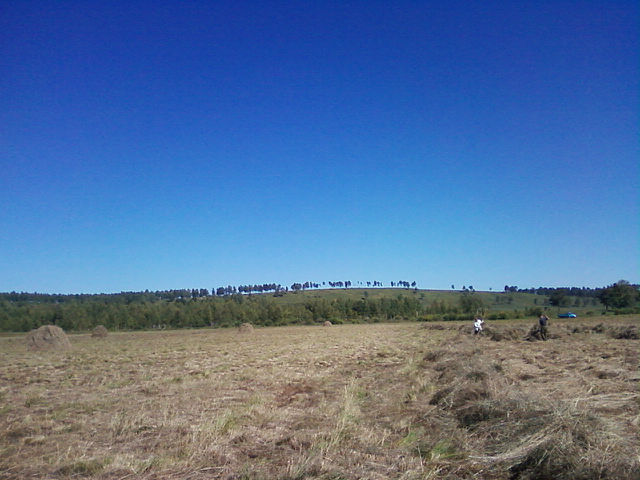 23.04.2017 г. №27Российская ФедерацияИркутская областьЭхирит-Булагатский муниципальный районМУНИЦИПАЛЬНОЕ ОБРАЗОВАНИЕ «ЗАХАЛЬСКОЕ»ГЛАВА АДМИНИСТРАЦИИПОСТАНОВЛЕНИЕ«О присвоении адреса»                            В соответствии с п. 21  ст. 6  Устава муниципального образования  «Захальское», на основании Федерального закона №131-ФЗ «Об общих принципах организации местного самоуправления в РФ»:ПОСТАНОВЛЯЮ:              В связи с упорядочиванием адресного хозяйства, объекту недвижимости – жилому дому с кадастровым номером 85:06:040401:488, расположенному на земельном участке с кадастровым номером 85:06:040401:257 по адресу: Иркутская область, Эхирит-Булагатский район, с. Захал ул. Свердлова  д.17  присвоить адрес: Российская Федерация,  Иркутская область, Эхирит-Булагатский район, с. Захал  ул. Свердлова  д.17  кв. 2Глава администрации:                                                     А.Н. ЧерниговМО «Захальское»10.04.2018 г. №26Российская ФедерацияИркутская областьЭхирит-Булагатский муниципальный районМУНИЦИПАЛЬНОЕ ОБРАЗОВАНИЕ «ЗАХАЛЬСКОЕ»ГЛАВА АДМИНИСТРАЦИИПОСТАНОВЛЕНИЕ«Об утверждении сведений о ходе исполнения бюджета муниципального образования «Захальское» за 1 кварталза  2018 г.»                     В соответствии с п. 6 ст. 52 Федерального закона № 131-ФЗ «Об общих принципах организации местного самоуправления в Российской Федерации» от 06.10.2003 г. постановляю:1. Утвердить сведения о ходе исполнения бюджета  муниципального образования «Захальское» за 1 квартал 2018 г.2. Опубликовать  постановление   в газете «Захальский вестник».                                                                                                                              Глава МО «Захальское»                                                                          А.Н.ЧерниговПриложение к Постановлению №26от 10.04.2018 г. 02.04.2018 г. №25Российская ФедерацияИркутская областьЭхирит-Булагатский муниципальный районМУНИЦИПАЛЬНОЕ ОБРАЗОВАНИЕ «ЗАХАЛЬСКОЕ»ГЛАВА АДМИНИСТРАЦИИПОСТАНОВЛЕНИЕО передаче части полномочий по решению вопросов местного значения по определению поставщиков (подрядчиков, исполнителей)                 В целях обеспечения полномочий по определению поставщиков (подрядчиков, исполнителей), начиная с подготовки извещения об осуществлении закупки товара, работы, услуги для обеспечения муниципальных нужд на основании представленной заявки до определения поставщика (подрядчика, исполнителя) на территории муниципального образования «Захальское», руководствуясь Федеральным Законом от 06.10.2003г. № 131-ФЗ «Об общих принципах организации местного самоуправления в РФ», решением Думы №20 от 07.11.2017 г. «Об утверждении порядка заключения Соглашений о передаче (принятии)  полномочий  по решению вопросов местного значения», ПОСТАНОВЛЯЮ:Передать часть полномочий  по решению вопросов местного значения  п. 3 ч. 1 ст. 17  ФЗ Федеральный закон от 06.10.2003 N 131-ФЗ "Об общих принципах организации местного самоуправления в Российской Федерации" по определению поставщиков (подрядчиков, исполнителей) на уровень района.Заключить соглашение с Администрацией МО «Эхирит-Булагатский район»  о передаче полномочий.Настоящее постановление вступает в силу с момента подписания и подлежит размещению на официальном интернет-сайте МО «Захальское» и в газете «Захальский вестник».ГлаваМО «Захальское»                                                           А.Н. Чернигов22.03.2018 г. №24Российская ФедерацияИркутская областьЭхирит-Булагатский муниципальный районМУНИЦИПАЛЬНОЕ ОБРАЗОВАНИЕ «ЗАХАЛЬСКОЕ»ГЛАВА АДМИНИСТРАЦИИПОСТАНОВЛЕНИЕ«О присвоении адреса»                            В соответствии с п. 21  ст. 6  Устава муниципального образования  «Захальское»ПОСТАНОВЛЯЮ:              Жилому дому,   с кадастровым номером 85:06:040401:471 расположенному по адресу: Иркутская область Эхирит-Булагатский район п. Свердлово ул. Школьная д. 3 присвоить адрес: Иркутская область, Эхирит-Булагатский район, п. Свердлово ул. Школьная д. 3Глава администрации:                                                     А.Н. ЧерниговМО «Захальское»22.03.2018 г. № 23Российская ФедерацияИркутская областьЭхирит-Булагатский муниципальный районМУНИЦИПАЛЬНОЕ ОБРАЗОВАНИЕ «ЗАХАЛЬСКОЕ»ГЛАВА АДМИНИСТРАЦИИПОСТАНОВЛЕНИЕ«О присвоении адреса»                            В соответствии с п. 21  ст. 6  Устава муниципального образования  «Захальское», на основании Федерального закона №131-ФЗ «Об общих принципах организации местного самоуправления в РФ», на основании заявления Степановой Татьяны Евгеньевны:ПОСТАНОВЛЯЮ:                     В связи с новым строительством, объекту недвижимости – индивидуальному жилому дому, расположенному на земельном участке с кадастровым номером 85:06:040101:672  по адресу: Иркутская область, Эхирит-Булагатский район, п. Свердлово  ул. Полевая присвоить адрес: Российская Федерация,  Иркутская область, Эхирит-Булагатский район,  п. Свердлово  ул. Полевая   д. 1АГлава администрации                                                   МО «Захальское»                                                         А.Н. Чернигов22.03.2018 г. № 22Российская ФедерацияИркутская областьЭхирит-Булагатский муниципальный районМУНИЦИПАЛЬНОЕ ОБРАЗОВАНИЕ «ЗАХАЛЬСКОЕ»ГЛАВА АДМИНИСТРАЦИИПОСТАНОВЛЕНИЕ«О присвоении адреса»                            В соответствии с п. 21  ст. 6  Устава муниципального образования  «Захальское», на основании Федерального закона №131-ФЗ «Об общих принципах организации местного самоуправления в РФ», на основании заявления Демина Александра Львовича:ПОСТАНОВЛЯЮ:                     В связи с новым строительством, объекту недвижимости – индивидуальному жилому дому, расположенному на земельном участке с кадастровым номером 85:06:040101:678  по адресу: Иркутская область, Эхирит-Булагатский район, п. Свердлово  пер. Банный присвоить адрес:       Российская Федерация,  Иркутская область, Эхирит-Булагатский район,  п. Свердлово  пер. Банный   д. 3АГлава администрации                                                   МО «Захальское»                                                         А.Н. ЧерниговРоссийская ФедерацияИркутская областьЭхирит-Булагатский районАДМИНИСТРАЦИЯМУНИЦИПАЛЬНОГО ОБРАЗОВАНИЯ «ЗАХАЛЬСКОЕ»РАСПОРЯЖЕНИЕОт   25.04.2018  г. № 8                                             п. Свердлово« О постановке на регистрационный учетна улучшение жилищных условий»          В соответствии с п. 2 ч. 1 ст. 51 ЖК РФ, законом МО «Захальское» от 17.12.2008 г. за №127 – ОЗ «О порядке ведения органами местного самоуправления муниципальных образований МО «Захальское»учёта граждан в качестве нуждающихся в жилых помещениях предоставляемых по договорам социального найма, и отдельных вопросах определения общей площади жилого помещения», на основании решения жилищной комиссии от 24.04.2018 г. РАСПОРЯЖАЮСЬ:Поставить на регистрационный учет, как нуждающихся  в улучшении жилищных  условий по п. 2  ч. 1 ст. 51 ЖК РФ семью:Сыроватский Виктор Васильевич 17.03.1991 г.р.Жена Сыроватская Екатерина Владимировна 11.05.1984 г.р.Пасынок Шевченко Кирилл Сергеевич 14.07.2009 г.р. Глава администрацииМО «Захальское»:                                                                     А.Н. Чернигов№ 4 от 24.04.2018 г.Российская ФедерацияИркутская областьЭхирит-Булагатский районМуниципальное образование «Захальское»ДУМАРешение«О внесении изменений в решениеДумы МО «Захальское» от 26.12.2017 г.№ 31 «О  бюджетe МО «Захальское» на 2018 г. и плановыйпериод 2019-2020 гг.»                В соответствии с Бюджетным кодексом Российской Федерации, Уставом МО «Захальское» ДУМА,РЕШИЛА: Внести изменения в решение Думы №31  от 26.12.2017 г.:  1.1.       Пункт 1  изложить в следующей редакции: «Утвердить основные характеристики бюджета муниципального образования «Захальское»    на 2018 год по расходам  в сумме 12 967 959,37  рублей  и  доходам в сумме 10 656 269  рублей, в том числе безвозмездные поступления из  областного и районного бюджета  в сумме 7 705 900 рублей.             Установить предельный размер дефицита    бюджета    в сумме  2 311 690,37 тыс. рублей.  1.2.  Пункт  3 изложить в следующей редакции:      Утвердить распределение доходов муниципального образования на 2018 г. согласно приложению № 1.    1.3. Пункт 6  изложить в следующей редакции:    Утвердить  расходы бюджета муниципального образования  на 2018 год по разделам, подразделам, целевым статьям  расходов, видам расходов функциональной классификации расходов бюджета РФ согласно приложению 4Опубликовать настоящее решение в газете «Захальский вестник»Глава МО «Захальское»                                                                      А Н.ЧерниговПояснительная запискак решению Думы МО «Захальское»«О внесении изменений в бюджет МО «Захальское» на 2018 г.       Внесение изменений в бюджет МО «Захальское» на 2018 г. производится в соответствии с  бюджетным законодательством и нормативно-правовыми актами  муниципального образования «Захальское»В бюджет МО «Захальское» вносятся следующие изменения   по доходам  :            -в связи с увеличением дотации бюджетам  поселений  на выравнивание бюджетной обеспеченности из районного бюджета, увеличиваются и  доходы бюджета по коду 030 2 02 5001 10 0000 151 на  515 400  рублей;             -в связи с увеличением субвенции бюджетам сельских поселений  на выполнение передаваемых полномочий субъектов РФ, увеличиваются и  доходы бюджета по коду 030 2 02 30041 10 0000 151 на  1 300  рублей; по расходамв связи с увеличением доходной части  увеличиваются  расходы:           -по разделу   «Функционирование высшего должностного лица субьекта Российской Федерации и муниципального образования»	026 0102     91 111 90110  121–150 267  руб.026 0102     91 111 90110  129–49 780  руб.         -по разделу «Функционирование Правительства Российской Федерации, высших  исполнительных органов государственной власти субъектов Российской Федерации, местных администраций»          026 0104     91 112 90110  242–(-68 000)  руб.          026 0104     91 112 90110  121–290 132  руб.026 0104     91 112 90110  129–87 620  руб.           -по разделу «Субвенции  бюджетам сельских поселений  на выполнение передаваемых полномочий субъектов Российской Федерации»        026 0401 91 20173110  121–1 110  руб;        026 0401 91 20173110  121–334  руб;          026 0401 91 20173110  121– (-144)  руб;       -по разделу «Межбюджетные трансферты общего характера  бюджетам субьектов  РФ и муниципальных образований»026 1403 91 80990240 540–1 000  руб;№ 5 от 24.04.2018 г.Российская ФедерацияИркутская областьЭхирит-Булагатский районМуниципальное образование «Захальское»ДУМАРешение «Об исполнении бюджета муниципального образования «Захальское» за  2017 год »           В соответствии со статьей 264.6 Бюджетного кодекса Российской Федерации, ДУМАРЕШИЛА:            Статья 1            Утвердить  отчет об исполнении бюджета муниципального образования «Захальское» за 2017 год по доходам  в сумме 9 765 097,74  рублуй, по расходам  в сумме 8 850  498,44  рубля  с профицитом  бюджета в сумме 336 452,07 рублей и со следующими показателями:	доходов  бюджета по кодам классификации доходов муниципального образования «Захальское» за 2017 год согласно приложению 1 к настоящему решению;доходов  бюджета по кодам видов доходов, подвидов доходов, классификации операций сектора государственного управления, относящихся к доходам бюджета  муниципального образования «Захальское» за 2017 год согласно приложению 2 к настоящему решению;расходов бюджета по ведомственной структуре  расходов  муниципального образования «Захальское» за 2017 год согласно приложению 3 к настоящему решению;расходов бюджета  по разделам и подразделам классификации   расходов бюджета муниципального образования «Захальское» за 2017 год согласно приложению 4 к настоящему решению;источников финансирования дефицита бюджета по кодам классификации финансирования дефицитов бюджета муниципального образования «Захальское»  за 2017 год согласно приложению 5 к настоящему решению;источников финансирования дефицита бюджета по кодам групп, подгрупп, статей, видов источников  финансирования дефицитов бюджета, относящихся к источникам финансирования дефицита бюджета муниципального образования «Захальское»  за 2017 год согласно приложению 6 к настоящему решению;программы муниципальных внутренних заимствований МО «Захальское» за 2017 год согласно приложению 7 к настоящему решению.   Статья 2          Настоящее Решение вступает в силу со дня его официального опубликования в газете «Захальский Вестник».Глава МО «Захальское»                                                                          А.Н.Чернигов№6 от 24.04.2018 г. Российская Федерация Иркутская областьЭхирит-Булагатский  районМУНИЦИПАЛЬНОЕ ОБРАЗОВАНИЕ  «ЗАХАЛЬСКОЕ»ДУМАРЕШЕНИЕ«О санитарной очистке и благоустройственаселенных пунктовМО «Захальское»            В связи с наступлением тепла и необходимостью приведения территории МО «Захальское» в порядок,  в соответствие с  действующим законодательством,   руководствуясь Порядком благоустройства МО «Захальское», Уставом МО «Захальское»ДУМА РЕШИЛАУтвердить план мероприятий по санитарной очистке населённых пунктов МО «Захальское» Приложение № 1      2. Опубликовать решение в газете «Захальский вестник»Глава МО «Захальское»                                                                                    А.Н. ЧерниговПриложение № 1  к решению ДумыМО «Захальское»№ 6  от 24.04.2018 г.План проведения месячника по благоустройству и санитарной  очистке  населённых пунктовМО «Захальское»Месячник по благоустройству территории: с 23.04.2018  г.                                                                           по 03.05.2018 г. Дата субботника:       по организациям    25-28     апреля 2018  г.                                          по частному сектору     28-29   апреля 2018  г.С 04  мая  2018  г. силами  администрации  провести рейды с составлением административных протоколов.Руководителей  организаций находящихся на территории МО  назначить ответственными за уборку  и содержание в чистоте прилегающей территории. За несоблюдение правил благоустройства административное взыскание.Оповещение предварительно всех организаций,  предприятий  и населения населенных пунктов о времени и условиях проведения месячника.№7 от 24.04.2018 г. Российская ФедерацияИРКУТСКАЯ ОБЛАСТЬЭхирит-Булагатский районМУНИЦИПАЛЬНОЕ ОБРАЗОВАНИЕ  «ЗАХАЛЬСКОЕ»ДУМАРЕШЕНИЕОБ УТВЕРЖДЕНИИ ПОЛОЖЕНИЯОБ ОПЛАТЕ ТРУДА ВЫБОРНЫХ ДОЛЖНОСТНЫХ ЛИЦ МЕСТНОГО САМОУПРАВЛЕНИЯ В МУНИЦИПАЛЬНОМ ОБРАЗОВАНИИ «ЗАХАЛЬСКОЕ»              Руководствуясь Федеральным законом от 6 октября 2003 года № 131-ФЗ «Об общих принципах организации местного самоуправления в Российской Федерации», Уставом муниципального образования «Захальское», Дума МО «Захальское» РЕШИЛА:Утвердить положение об оплате труда выборных должностных лиц местного самоуправления в муниципальном образовании «Захальское» (прилагается).Решение Думы №84 от 28.12.2011 г. считать утратившим силу. Настоящее решение вступает в силу после его официального опубликования.ГлаваМО «Захальское»                                                                             А.Н. ЧерниговПриложение К решению Думыот 24.04.2018 г. № 7ПОЛОЖЕНИЕОБ ОПЛАТЕ ТРУДА ВЫБОРНЫХ ДОЛЖНОСТНЫХ ЛИЦ МЕСТНОГО САМОУПРАВЛЕНИЯ В МУНИЦИПАЛЬНОМ ОБРАЗОВАНИИ «ЗАХАЛЬСКОЕ»1. Настоящее Положение в соответствии с Федеральным законом от 6 октября 2003 года № 131-ФЗ «Об общих принципах организации местного самоуправления в Российской Федерации», Законом Иркутской области от 17 декабря 2008 года № 122-оз «О гарантиях осуществления полномочий депутата, члена выборного органа местного самоуправления, выборного должностного лица местного самоуправления в Иркутской области», Уставом муниципального образования «Захальское», устанавливает порядок оплаты труда выборных должностных лиц местного самоуправления в муниципальном образовании «Захальское», осуществляющих свои полномочия на постоянной основе: главы МО «Захальское» (далее – выборные должностные лица).2. Выборному должностному лицу оплата труда производится за счет средств бюджета муниципального образования «Захальское»  в пределах фонда оплаты труда выборных должностных лиц.3. Формирование расходов на оплату труда выборных должностных лиц  на соответствующий год производится в пределах норматива формирования расходов на оплату труда выборных должностных лиц, определяемого в соответствии с постановлением Правительства Иркутской области от 27 ноября 2014 года № 599-пп «Об установлении нормативов формирования расходов на оплату труда депутатов, выборных должностных лиц местного самоуправления, осуществляющих свои полномочия на постоянной основе, муниципальных служащих и содержание органов местного самоуправления муниципальных образований Иркутской области».4. Оплата труда выборных должностных лиц производится в виде ежемесячного денежного вознаграждения, а также денежного поощрения и иных дополнительных выплат, установленных Уставом муниципального образования «Захальское», настоящим Положением, с выплатой районных коэффициентов и процентных надбавок, определенных в соответствии с законодательством.5. Ежемесячное денежное вознаграждение выборного должностного лица состоит из:1) должностного оклада; 2) ежемесячной надбавки к должностному окладу за выслугу лет в размере 30 процентов должностного оклада;6. Размеры должностных окладов и ежемесячного денежного поощрения выборных должностных лиц устанавливаются в соответствии с Приложением к настоящему Положению.7. Увеличение (индексация) денежного вознаграждения и денежного поощрения выборного должностного лица производится в соответствии с федеральными законами.8. Единовременная выплата к отпуску производится один раз в календарном году при предоставлении ежегодного оплачиваемого отпуска, а в случае, если выборное должностное лицо не использовало в течение года свое право на ежегодный оплачиваемый отпуск, – в четвертом квартале года.Выборному должностному лицу единовременная выплата к отпуску производится в размере 1 денежного вознаграждения.10. Выборному должностному лицу выплачиваются районный коэффициент и процентная надбавка к заработной плате за работу в районах Крайнего Севера, приравненных к ним местностях, в южных районах Иркутской области в размерах, определенных федеральным и областным законодательством.Приложениек положениюРАЗМЕРЫ ДОЛЖНОСТНЫХ ОКЛАДОВ ВЫБОРНЫХ ДОЛЖНОСТНЫХ ЛИЦ №8 от 24.04.2018 г. Российская Федерация Иркутская областьЭхирит-Булагатский  районМУНИЦИПАЛЬНОЕ ОБРАЗОВАНИЕ  «ЗАХАЛЬСКОЕ»ДУМАРЕШЕНИЕ«Об утверждении отчёта главы муниципального образования «Захальское» за  2017 год »                          Заслушав отчет главы муниципального образования «Захальское» об итогах работы органов местного самоуправления за 2017 год, Дума РЕШИЛА:1.Принять к сведению отчет главы муниципального образования «Захальское» (Приложение №1)2.Данное решение опубликовать в  газете «Захальский вестник»Глава МО «Захальское»                                                         А.Н.ЧерниговПриложение №1к решению ДумыМО «Захальское»от  24.04.2018 года №8Отчёт о работе главы МО «Захальское» Эхирит-Булагатского районаза 2017 год        Уважаемые депутаты, жители муниципального образования «Захальское»!      Деятельность    муниципального образования «Захальское» в 2017 году осуществлялась в соответствии с основными направлениями социально-экономической политики Российской Федерации, Иркутской области, муниципального образования «Эхирит-Булагатский район», на основании решений Думы МО «Захальское» и в соответствии с  Федеральным Законом Российской Федерации №131-ФЗ «Об общих принципах организации местного самоуправления в Российской Федерации», в котором определены вопросы местного значения.	Площадь муниципального образования составляет 21310 га., из них 11896 га, земли сельскохозяйственного назначения,   на территории муниципального образования расположено 6 деревень: п. Свердлово, с. Захал, д. Куяда, д. Рудовщина, д. Еловка, д. Мурино.На 1 января 2018 года постоянное население 1635 человек.  Состав населения: дети  - 473 , пенсионеры - 313, трудоспособное население – 849 человек, из них 5 официально зарегистрированных безработных.    В муниципальном образовании инвалидов 163 человека, многодетных семей – 75, в них детей 242, детей переданных под опёку – 13. На сегодняшний день в поселении 1 ветеран  ВОВ и  7 тружеников тыла.           В личных подворьях на 01 января  2018  года содержится 965  голов крупного рогатого скота, в т.ч коров 318  голов. Свиней 560 голов. Овец и коз содержится 324 головы, лошадей  65  голов, 316 пчёлосемей, 3867 единиц птицы.        За 2017 год выдано 24  разрешения на строительство, 3 разрешения на ввод в эксплуатацию индивидуальных жилых домов.        На территории  поселения находятся:-   средняя школа,  которую посещают более 170  детей, три начальных школы которые посещают около 70 учеников, четыре детских сада которые посещают  более 100 детей. -  Захальское отделение врачебной амбулатории ОГБУЗ ОБ №2  -психиатрическое отделение ОГБУЗ ОБ №2- почтовое отделение- 2 сельских библиотеки- дом культуры, две библиотеки- ФГУП «Элита»- 4 магазина  ФГУП «Элита»- 5 магазинов ИП - 4 КФХ    В 2017 году главой муниципального образования и Думой МО «Захальское» проводилась системная, целенаправленная работа по улучшению качества жизни жителей  сельского поселения. Заседания  Думы проводились в соответствии с утвержденным  планом работы: проведено 8 заседаний Думы,   рассмотрено 32 вопроса, которые охватывали все составляющие  жизнедеятельности поселения. Заслушивались вопросы:исполнения бюджета за 2016 год,внесение изменений в бюджет поселения на 2017 г,принятие бюджета на 2018 год и плановый период 2019-2020 гг.принятие НПА и внесение изменений в ранее принятые НПА и Устав.Социально экономическое развитие и финансы         Всего за  2017  год поступило доходов в сумме  9765097,74   руб. Собственные доходы поселения 2989697,64  руб.   В том числе акцизы 2036946,26 руб., оставшаяся сумма состоит из НДФЛ, налога на имущество, земельного налога.  Дотации, субвенции и субсидии  составляют оставшуюся часть доходов бюджета.Расходная часть бюджета  исполнена в сумме 8850498,44  руб., включая расходы на:- заработную плату и начисления на неё – 6255652,05- коммунальные услуги – 761500,0 руб. (электричество, связь, интернет)- ремонт дорог(дорога в д. Мурино и дорожные знаки) – 139870,53  руб.- другие материальные затраты – 338006,24  руб. (обновления программ, приобретение канцелярии, книг, журналов, газет, бланков, ГСМ, зап. частей, оплата услуг программиста)    - мероприятия в рамках «народные инициативы»  на сумму 325 400  руб. из областного бюджета и 17126  руб. из местного бюджета.  Выполнены следующие мероприятия: 1. Ремонт дороги  в д. Еловка, на сумму  99000  руб.2. Приобретение дорожных знаков, на сумму 46526  руб.3. приобретение насосного оборудования для водокачек – 99000 руб.4. Приобретение электрооборудования для уличного освещения 98000 руб.          В администрации МО «Захальское» за 2017 год принято: постановлений – 104, распоряжений - 59, получено запросов, представлений и протестов прокуратуры  - 97, на них подготовлено ответов -94. Получено писем, запросов из других вышестоящих организаций – 345, подготовлено ответов – 251. Выдано 1204  справок. Для оформления  земельных участков выдано 32 выписки из похозяйственных книг.                           В 2017 году десять семей поставлено на учёт как нуждающиеся в улучшении жилищных условий. Шесть семей попали в федеральную  программу и получили сертификат на строительство жилья.                           В сфере благоустройства: - проведение субботников в организациях  и частном секторе, с выделением техники для вывоза мусора.- буртование мест временного  складирования бытовых отходов и мусора- регулярная подсыпка и грейдерование  дорог местного значения- организация работы по уничтожению очагов дикорастущей конопли- регулярная замена ламп уличного освещения- организация выпаса КРС- организация водоснабжения во всех населённых пунктах МО.-благоустройство Куядского кладбища                    Военкомат:               Состоит на учёте 267  человек из них 11 офицеров и 10 женщин.              Согласно методических рекомендаций Генерального штаба РФ разработаны и утверждены план работы на 2018 год, план сверки и проверки организаций, расположенных на территории поселения, приняты- положение о военно - учетной работе,  распоряжение главы МО «Захальское»  «Об организации воинского учета граждан, пребывающих в запасе», также разработаны и утверждены обязанности должностных лиц штаба оповещения и пункта сбора.               Пожарная безопасность: проведены индивидуальные беседы с жителями МО, осуществлён подворный обход неблагополучных семей, распространены листовки  на  тему пожарной безопасности. Очень помогает при тушении пожаров, переданная пожарная машина, в администрации имеется штатная единица водителя пожарной машины. Приняты необходимые  нормативные правовые акты по противопожарной безопасности в пожароопасные периоды. Имеются первичные средства пожаротушения, пожарные сигнализации в учреждениях, пожарная сирена, пожарные гидранты на всех водонапорных башнях.                                        Культурная жизнь           За 2017 год в поселении проведено 153 мероприятия,  которые посетили 4853 человек. Проводятся как  массовые  мероприятия Масленица, Новый год, 9 мая так и для особого зрителя,  например конкурсные программы, игры, спортивные мероприятия. В доме культуры действуют пять кружков: два хоровых детский и взрослый, хореографический, театральный и самодеятельного творчества. Представители нашего поселения принимают участие в районных  мероприятиях, а также выезжают с концертами в другие муниципальные образования.        Две библиотеки поселения посещают практически все жители, за 2017 год около 10  тыс. посещений. Книжный фонд 14886 экземпляров. Проведено 26 мероприятий.   Социальная сфера        В 2017 году при администрации работает отделение МФЦ, где жители поселения могут оформить необходимые документы, не выезжая в районный центр, прием ведется еженедельно, каждый вторник. На территории МО работают два социальных работника, которые обслуживают 10 бабушек, помогают им по хозяйству и выполняют их поручения.       В администрации МО «Захальское»  отбывают наказание приговоренные судом  к обязательным и исправительным работам, в 2017 году на территории МО отбывали наказание 11 человек.     В 2018 году планируется продолжать работу над улучшением условий жизни жителей поселения.       В заключение хотелось бы пожелать всем дальнейшей совместной плодотворной работы и достижения успехов в нашем общем деле на благо жителей сельского поселения «Захальское»Спасибо за внимание!!!№9 от 24.04.2018 г.Российская Федерация Иркутская областьЭхирит-Булагатский  районМУНИЦИПАЛЬНОЕ ОБРАЗОВАНИЕ  «ЗАХАЛЬСКОЕ»ДУМАРЕШЕНИЕ«О праздновании  годовщиныПобеды в ВОВ»            В связи с празднованием годовщины Победы в Великой Отечественной войне, руководствуясь  Уставом МО «Захальское»                                                 ДУМА РЕШИЛА1. Утвердить план мероприятий празднования годовщины Победы в ВОВ. Приложение № 1 2. Опубликовать решение в газете «Захальский вестник»Глава МО «Захальское»                                                             А.Н. ЧерниговПриложение №1 К решению Думы МО «Захальское» от 24.04.2018 г № 9План мероприятий празднования годовщины победы в Великой Отечественной войнеПодготовка памятника к празднованию 9 мая. (уборка, покраска ограждения, подсыпка песком) Сроки 1-8 мая. Ответственный: администрация МО «Захальское»          2.   Оповещение ветеранов о проведении митинга (открытки –                          приглашения)                   Сроки: до1 мая.  Ответственный: Сыроватская Т.И.Митинг, посвященный Дню Победы 9 маяПодготовка сценария Сроки до 1 мая. Ответственный: Чернигова Е.В.Автотранспортная доставка ветеранов на митинг.Ответственный: администрация МО «Захальское»     3.3.  Организация шествия к «Обелиску памяти» и построение (торжественная   праздничная колона от здания начальной школы с. Захал к памятнику и построение возле памятника)     Ответственный: МОУ Захальская СОШОткрытие митинга.Приветственное поздравление       3.5. Вручение памятных подарков и денежного вознаграждения    ветеранам.      3.6. Минута молчания,      3.7.  Возложение гирлянды к «Обелиску памяти».     3.8. Организация полевой кухни        Ответственный: Захальская НШДС  Праздничный концерт,  посвященный 9 мая  Ответственный: МКУ КИЦ МО «Захальское»Организация  праздничного обеда для ветеранов.Ответственный: администрация МО «Захальское»Официальное издание муниципального образования «Захальское»Адрес редакции: Иркутская область Эхирит-Булагатский район п. Свердлово ул. Советская д. 19 тел.(факс) 8(39541) 24421Учредитель—Дума МО «Захальское»Главный редактор—Чернигов А.Н.Тираж—50 экз.  Подписано в печать  02.05.2018 г. Цена—бесплатноГазета отпечатана в администрации МО «Захальское» 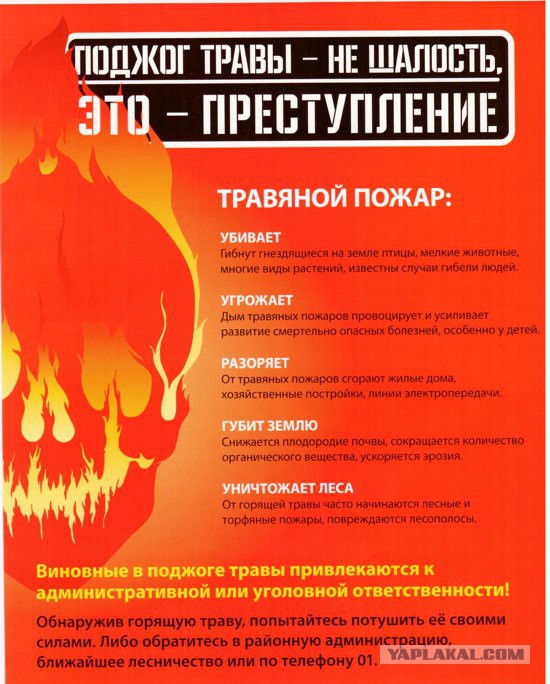 Сведения о ходе  исполнения бюджета муниципального образования "Захальское" за   1 квартал 2018 годаСведения о ходе  исполнения бюджета муниципального образования "Захальское" за   1 квартал 2018 годаСведения о ходе  исполнения бюджета муниципального образования "Захальское" за   1 квартал 2018 годаСведения о ходе  исполнения бюджета муниципального образования "Захальское" за   1 квартал 2018 годаСведения о ходе  исполнения бюджета муниципального образования "Захальское" за   1 квартал 2018 годаСведения о ходе  исполнения бюджета муниципального образования "Захальское" за   1 квартал 2018 годаСведения о ходе  исполнения бюджета муниципального образования "Захальское" за   1 квартал 2018 годаСведения о ходе  исполнения бюджета муниципального образования "Захальское" за   1 квартал 2018 годаСведения о ходе  исполнения бюджета муниципального образования "Захальское" за   1 квартал 2018 годаСведения о ходе  исполнения бюджета муниципального образования "Захальское" за   1 квартал 2018 годаСведения о ходе  исполнения бюджета муниципального образования "Захальское" за   1 квартал 2018 годаСведения о ходе  исполнения бюджета муниципального образования "Захальское" за   1 квартал 2018 годаСведения о ходе  исполнения бюджета муниципального образования "Захальское" за   1 квартал 2018 годаСведения о ходе  исполнения бюджета муниципального образования "Захальское" за   1 квартал 2018 годаСведения о ходе  исполнения бюджета муниципального образования "Захальское" за   1 квартал 2018 годаСведения о ходе  исполнения бюджета муниципального образования "Захальское" за   1 квартал 2018 года  1. Доходы бюджета  1. Доходы бюджета  1. Доходы бюджета  1. Доходы бюджета  1. Доходы бюджета  1. Доходы бюджета  1. Доходы бюджета  1. Доходы бюджета Наименование показателя Наименование показателя Наименование показателяКод строкиКод строкиКод дохода по КДКод дохода по КДКод дохода по КДУтвержденные бюджетные назначенияУтвержденные бюджетные назначенияИсполненоИсполненоНеисполненные назначенияНеисполненные назначения11122333445566ДОХОДЫ БЮДЖЕТА - ИТОГОДОХОДЫ БЮДЖЕТА - ИТОГОДОХОДЫ БЮДЖЕТА - ИТОГО010010000 0 00 00000 00 0000 000000 0 00 00000 00 0000 000000 0 00 00000 00 0000 00010 139 569,00 10 139 569,00 2 391 883,36 2 391 883,36 7 747 685,64 7 747 685,64 НАЛОГОВЫЕ И НЕНАЛОГОВЫЕ ДОХОДЫНАЛОГОВЫЕ И НЕНАЛОГОВЫЕ ДОХОДЫНАЛОГОВЫЕ И НЕНАЛОГОВЫЕ ДОХОДЫ010010000 1 00 00000 00 0000 000000 1 00 00000 00 0000 000000 1 00 00000 00 0000 0002 950 369,002 950 369,00770 923,36770 923,362 179 445,64 2 179 445,64 НАЛОГИ НА ПРИБЫЛЬ, ДОХОДЫНАЛОГИ НА ПРИБЫЛЬ, ДОХОДЫНАЛОГИ НА ПРИБЫЛЬ, ДОХОДЫ010010000 1 01 00000 00 0000 000000 1 01 00000 00 0000 000000 1 01 00000 00 0000 000716 469,00 716 469,00 271 957,96 271 957,96 444 511,04 444 511,04 Налог на доходы физических лицНалог на доходы физических лицНалог на доходы физических лиц010010000 1 01 02000 01 0000 110000 1 01 02000 01 0000 110000 1 01 02000 01 0000 110716 469,00 716 469,00 271 957,96 271 957,96 444 511,04 444 511,04 Налог на доходы физических лиц с доходов, полученных в виде дивидендов от долевого участия в деятельности организацийНалог на доходы физических лиц с доходов, полученных в виде дивидендов от долевого участия в деятельности организацийНалог на доходы физических лиц с доходов, полученных в виде дивидендов от долевого участия в деятельности организаций010010000 1 01 02010 01 0000 110000 1 01 02010 01 0000 110000 1 01 02010 01 0000 110--Налог  на   доходы  физических   лиц   с   доходов, полученных физическими лицами,  не являющимися налоговыми резидентами Российской Федерации в виде дивидендов от долевого участия в деятельности организаций Налог  на   доходы  физических   лиц   с   доходов, полученных физическими лицами,  не являющимися налоговыми резидентами Российской Федерации в виде дивидендов от долевого участия в деятельности организаций Налог  на   доходы  физических   лиц   с   доходов, полученных физическими лицами,  не являющимися налоговыми резидентами Российской Федерации в виде дивидендов от долевого участия в деятельности организаций 010010000 1 01 02011 01 0000 110000 1 01 02011 01 0000 110000 1 01 02011 01 0000 110--Налог на доходы физических лиц с доходов, облагаемых по налоговой ставке, установленной пунктом 1 статьи 224 Налогового кодекса Российской ФедерацииНалог на доходы физических лиц с доходов, облагаемых по налоговой ставке, установленной пунктом 1 статьи 224 Налогового кодекса Российской ФедерацииНалог на доходы физических лиц с доходов, облагаемых по налоговой ставке, установленной пунктом 1 статьи 224 Налогового кодекса Российской Федерации010010000 1 01 02020 01 0000 110000 1 01 02020 01 0000 110000 1 01 02020 01 0000 110716 469,00 716 469,00 271 957,96 271 957,96 444 511,04 444 511,04 Налог на доходы физических лиц с доходов, облагаемых по налоговой ставке, установленной пунктом 1 статьи 224 Налогового кодекса Российской Федерации, за исключением доходов, полученных физическими лицами, зарегистрированными в качестве индивидуальных предпринимателей, частных нотариусов и других лиц, занимающихся частной практикойНалог на доходы физических лиц с доходов, облагаемых по налоговой ставке, установленной пунктом 1 статьи 224 Налогового кодекса Российской Федерации, за исключением доходов, полученных физическими лицами, зарегистрированными в качестве индивидуальных предпринимателей, частных нотариусов и других лиц, занимающихся частной практикойНалог на доходы физических лиц с доходов, облагаемых по налоговой ставке, установленной пунктом 1 статьи 224 Налогового кодекса Российской Федерации, за исключением доходов, полученных физическими лицами, зарегистрированными в качестве индивидуальных предпринимателей, частных нотариусов и других лиц, занимающихся частной практикой010010000 1 01 02021 01 0000 110000 1 01 02021 01 0000 110000 1 01 02021 01 0000 110716 469,00 716 469,00 271 957,96 271 957,96 444 511,04 444 511,04 Доходы от уплаты акцизов на топливо ,подлежащее распределению между бюджетами  с учетом  установленных диференцированных нормативов отчисления в местные бюджетыДоходы от уплаты акцизов на топливо ,подлежащее распределению между бюджетами  с учетом  установленных диференцированных нормативов отчисления в местные бюджетыДоходы от уплаты акцизов на топливо ,подлежащее распределению между бюджетами  с учетом  установленных диференцированных нормативов отчисления в местные бюджеты010010000 1 03 02200 01 0000 110000 1 03 02200 01 0000 110000 1 03 02200 01 0000 1101 998 900,00 1 998 900,00 473 672,38 473 672,38 1 525 227,62 1 525 227,62 ЕДИНЫЙ СЕЛЬСКОХОЗЯЙСТВЕННЫЙ НАЛОГЕДИНЫЙ СЕЛЬСКОХОЗЯЙСТВЕННЫЙ НАЛОГЕДИНЫЙ СЕЛЬСКОХОЗЯЙСТВЕННЫЙ НАЛОГ010010000 1 05 00000 00 0000 110000 1 05 00000 00 0000 110000 1 05 00000 00 0000 11011 000,00 11 000,00 52,03 52,03 10 947,97 10 947,97 НАЛОГИ НА ИМУЩЕСТВОНАЛОГИ НА ИМУЩЕСТВОНАЛОГИ НА ИМУЩЕСТВО010010000 1 06 00000 00 0000 000000 1 06 00000 00 0000 000000 1 06 00000 00 0000 000175 000,00 175 000,00 17 613,88 17 613,88 157 386,12 157 386,12 Налог на имущество физических лицНалог на имущество физических лицНалог на имущество физических лиц010010000 1 06 01000 00 0000 110000 1 06 01000 00 0000 110000 1 06 01000 00 0000 11025 000,00 25 000,00 2 718,27 2 718,27 22 281,73 22 281,73 Налог на имущество физических лиц, взимаемый по ставкам, применяемым к объектам налогообложения, расположенным в границах поселенийНалог на имущество физических лиц, взимаемый по ставкам, применяемым к объектам налогообложения, расположенным в границах поселенийНалог на имущество физических лиц, взимаемый по ставкам, применяемым к объектам налогообложения, расположенным в границах поселений010010000 1 06 01030 10 0000 110000 1 06 01030 10 0000 110000 1 06 01030 10 0000 11025 000,00 25 000,00 2 718,27 2 718,27 22 281,73 22 281,73 Земельный налогЗемельный налогЗемельный налог010010000 1 06 06000 00 0000 110000 1 06 06000 00 0000 110000 1 06 06000 00 0000 110-    -    Земельный налог, взимаемый по ставкам, установленным в соответствии с подпунктом 1 пункта 1 статьи 394 Налогового кодекса Российской ФедерацииЗемельный налог, взимаемый по ставкам, установленным в соответствии с подпунктом 1 пункта 1 статьи 394 Налогового кодекса Российской ФедерацииЗемельный налог, взимаемый по ставкам, установленным в соответствии с подпунктом 1 пункта 1 статьи 394 Налогового кодекса Российской Федерации010010000 1 06 06010 00 0000 110000 1 06 06010 00 0000 110000 1 06 06010 00 0000 1105 000,00 5 000,00 251,00 251,00 4 749,00 4 749,00 Земельный налог, взимаемый по ставкам, установленным в соответствии с подпунктом 1 пункта 1 статьи 394 Налогового кодекса Российской Федерации и применяемым к объектам налогообложения, расположенным в границах поселенийЗемельный налог, взимаемый по ставкам, установленным в соответствии с подпунктом 1 пункта 1 статьи 394 Налогового кодекса Российской Федерации и применяемым к объектам налогообложения, расположенным в границах поселенийЗемельный налог, взимаемый по ставкам, установленным в соответствии с подпунктом 1 пункта 1 статьи 394 Налогового кодекса Российской Федерации и применяемым к объектам налогообложения, расположенным в границах поселений010010000 1 06 06033 10 0000 110000 1 06 06033 10 0000 110000 1 06 06033 10 0000 1105 000,00 5 000,00 251,00 251,00 4 749,00 4 749,00 Земельный налог, взимаемый по ставкам, установленным в соответствии с подпунктом 2 пункта 1 статьи 394 Налогового кодекса Российской ФедерацииЗемельный налог, взимаемый по ставкам, установленным в соответствии с подпунктом 2 пункта 1 статьи 394 Налогового кодекса Российской ФедерацииЗемельный налог, взимаемый по ставкам, установленным в соответствии с подпунктом 2 пункта 1 статьи 394 Налогового кодекса Российской Федерации010010000 1 06 06020 00 0000 110000 1 06 06020 00 0000 110000 1 06 06020 00 0000 110-    -    Земельный налог, взимаемый по ставкам, установленным в соответствии с подпунктом 2 пункта 1 статьи 394 Налогового кодекса Российской Федерации и применяемым к объектам налогообложения, расположенным в границах поселенийЗемельный налог, взимаемый по ставкам, установленным в соответствии с подпунктом 2 пункта 1 статьи 394 Налогового кодекса Российской Федерации и применяемым к объектам налогообложения, расположенным в границах поселенийЗемельный налог, взимаемый по ставкам, установленным в соответствии с подпунктом 2 пункта 1 статьи 394 Налогового кодекса Российской Федерации и применяемым к объектам налогообложения, расположенным в границах поселений010010000 1 06 06043 10 0000 110000 1 06 06043 10 0000 110000 1 06 06043 10 0000 110145 000,00 145 000,00 14 644,61 14 644,61 130 355,39 130 355,39 ЗАДОЛЖЕННОСТЬ И ПЕРЕРАСЧЕТЫ ПО ОТМЕНЕННЫМ НАЛОГАМ, СБОРАМ И ИНЫМ ОБЯЗАТЕЛЬНЫМ ПЛАТЕЖАМЗАДОЛЖЕННОСТЬ И ПЕРЕРАСЧЕТЫ ПО ОТМЕНЕННЫМ НАЛОГАМ, СБОРАМ И ИНЫМ ОБЯЗАТЕЛЬНЫМ ПЛАТЕЖАМЗАДОЛЖЕННОСТЬ И ПЕРЕРАСЧЕТЫ ПО ОТМЕНЕННЫМ НАЛОГАМ, СБОРАМ И ИНЫМ ОБЯЗАТЕЛЬНЫМ ПЛАТЕЖАМ010010000 1 09 00000 00 0000 000000 1 09 00000 00 0000 000000 1 09 00000 00 0000 000-    -    -    -    -    -    Налоги на имуществоНалоги на имуществоНалоги на имущество010010000 1 09 04000 00 0000 110000 1 09 04000 00 0000 110000 1 09 04000 00 0000 110-    -    Земельный налог (по обязательствам, возникшим до 1 января 2006 года)Земельный налог (по обязательствам, возникшим до 1 января 2006 года)Земельный налог (по обязательствам, возникшим до 1 января 2006 года)010010000 1 09 04050 00 0000 110000 1 09 04050 00 0000 110000 1 09 04050 00 0000 110-    -    Земельный налог (по обязательствам, возникшим до 1 января 2006 года), мобилизуемый на территориях поселенийЗемельный налог (по обязательствам, возникшим до 1 января 2006 года), мобилизуемый на территориях поселенийЗемельный налог (по обязательствам, возникшим до 1 января 2006 года), мобилизуемый на территориях поселений010010000 1 09 04050 10 0000 110000 1 09 04050 10 0000 110000 1 09 04050 10 0000 110-    -    ДОХОДЫ ОТ ИСПОЛЬЗОВАНИЯ ИМУЩЕСТВА, НАХОДЯЩЕГОСЯ В ГОСУДАРСТВЕННОЙ И МУНИЦИПАЛЬНОЙ СОБСТВЕННОСТИДОХОДЫ ОТ ИСПОЛЬЗОВАНИЯ ИМУЩЕСТВА, НАХОДЯЩЕГОСЯ В ГОСУДАРСТВЕННОЙ И МУНИЦИПАЛЬНОЙ СОБСТВЕННОСТИДОХОДЫ ОТ ИСПОЛЬЗОВАНИЯ ИМУЩЕСТВА, НАХОДЯЩЕГОСЯ В ГОСУДАРСТВЕННОЙ И МУНИЦИПАЛЬНОЙ СОБСТВЕННОСТИ010010000 1 11 00000 00 0000 000000 1 11 00000 00 0000 000000 1 11 00000 00 0000 00049 000,00 49 000,00 7 627,11 7 627,11 41 372,89 41 372,89 Доходы, получаемые в виде арендной либо иной платы за передачу в возмездное пользование государственного и муниципального имущества (за исключением имущества автономных учреждений, а также имущества государственных и муниципальных унитарных предприятий, в том числе казенных)Доходы, получаемые в виде арендной либо иной платы за передачу в возмездное пользование государственного и муниципального имущества (за исключением имущества автономных учреждений, а также имущества государственных и муниципальных унитарных предприятий, в том числе казенных)Доходы, получаемые в виде арендной либо иной платы за передачу в возмездное пользование государственного и муниципального имущества (за исключением имущества автономных учреждений, а также имущества государственных и муниципальных унитарных предприятий, в том числе казенных)010010000 1 11 05000 00 0000 120000 1 11 05000 00 0000 120000 1 11 05000 00 0000 12049 000,00 49 000,00 7 627,11 7 627,11 41 372,89 41 372,89 Доходы, получаемые в виде арендной платы , а также средства от продажи права на заключение договоров аренды за земли находящиеся в собственньсти поселенийДоходы, получаемые в виде арендной платы , а также средства от продажи права на заключение договоров аренды за земли находящиеся в собственньсти поселенийДоходы, получаемые в виде арендной платы , а также средства от продажи права на заключение договоров аренды за земли находящиеся в собственньсти поселений010010000 1 11 05025 10 0000 120000 1 11 05025 10 0000 120000 1 11 05025 10 0000 12049 000,00 49 000,00 7 627,11 7 627,11 41 372,89 41 372,89 ДОХОДЫ ОТ ПРОДАЖИ МАТЕРИАЛЬНЫХ И НЕМАТЕРИАЛЬНЫХ АКТИВОВДОХОДЫ ОТ ПРОДАЖИ МАТЕРИАЛЬНЫХ И НЕМАТЕРИАЛЬНЫХ АКТИВОВДОХОДЫ ОТ ПРОДАЖИ МАТЕРИАЛЬНЫХ И НЕМАТЕРИАЛЬНЫХ АКТИВОВ026026000 1 14 00000 00 0000 000000 1 14 00000 00 0000 000000 1 14 00000 00 0000 000-    -    Доходы от продажи земельных участков, находящихся в в государственной и муниципальной собственности (за исключением земельных участков автономных учреждений, а также земельных участков государственных и муниципальных предприятий, в том числе казенных)Доходы от продажи земельных участков, находящихся в в государственной и муниципальной собственности (за исключением земельных участков автономных учреждений, а также земельных участков государственных и муниципальных предприятий, в том числе казенных)Доходы от продажи земельных участков, находящихся в в государственной и муниципальной собственности (за исключением земельных участков автономных учреждений, а также земельных участков государственных и муниципальных предприятий, в том числе казенных)026026000 1 14 06000 00 0000 430000 1 14 06000 00 0000 430000 1 14 06000 00 0000 430-    -    Доходы от продажи земельных участков, государственная собственность на которые не разграниченаДоходы от продажи земельных участков, государственная собственность на которые не разграниченаДоходы от продажи земельных участков, государственная собственность на которые не разграничена026026000 1 14 06010 00 0000 430000 1 14 06010 00 0000 430000 1 14 06010 00 0000 430-    -    Доходы от продажи земельных участков, государственная собственность на которые не разграничена и которые расположены в границах поселенийДоходы от продажи земельных участков, государственная собственность на которые не разграничена и которые расположены в границах поселенийДоходы от продажи земельных участков, государственная собственность на которые не разграничена и которые расположены в границах поселений026026000 1 14 06014 10 0000 430000 1 14 06014 10 0000 430000 1 14 06014 10 0000 430-    -    Прочие поступления от денежных взысканий (штрафов) и иных сумм в возмещении ущерба,зачисляемые в бюджеты поселенийПрочие поступления от денежных взысканий (штрафов) и иных сумм в возмещении ущерба,зачисляемые в бюджеты поселенийПрочие поступления от денежных взысканий (штрафов) и иных сумм в возмещении ущерба,зачисляемые в бюджеты поселений026026000 1 16 90050 10 0000 140000 1 16 90050 10 0000 140000 1 16 90050 10 0000 140Прочие неналоговые доходы бюджетов поселений Прочие неналоговые доходы бюджетов поселений Прочие неналоговые доходы бюджетов поселений 026026000 1 17 05050100 0000 180000 1 17 05050100 0000 180000 1 17 05050100 0000 180Невыясненные  поступления зачисляемые в бюджеты поселенийНевыясненные  поступления зачисляемые в бюджеты поселенийНевыясненные  поступления зачисляемые в бюджеты поселений026026000 1 17 01050100 0000 180000 1 17 01050100 0000 180000 1 17 01050100 0000 180БЕЗВОЗМЕЗДНЫЕ ПОСТУПЛЕНИЯБЕЗВОЗМЕЗДНЫЕ ПОСТУПЛЕНИЯБЕЗВОЗМЕЗДНЫЕ ПОСТУПЛЕНИЯ010010000 2 00 00000 00 0000 000000 2 00 00000 00 0000 000000 2 00 00000 00 0000 0007 189 200,00 7 189 200,00 1 620 960,00 1 620 960,00 5 568 240,00 5 568 240,00 Безвозмездные поступления от других бюджетов бюджетной системы Российской ФедерацииБезвозмездные поступления от других бюджетов бюджетной системы Российской ФедерацииБезвозмездные поступления от других бюджетов бюджетной системы Российской Федерации010010000 2 02 00000 00 0000 000000 2 02 00000 00 0000 000000 2 02 00000 00 0000 0007 056 400,00 7 056 400,00 1 620 960,00 1 620 960,00 5 435 440,00 5 435 440,00 Дотации бюджетам субъектов Российской Федерации и муниципальных образованийДотации бюджетам субъектов Российской Федерации и муниципальных образованийДотации бюджетам субъектов Российской Федерации и муниципальных образований010010000 2 02 15001 10 0000 151000 2 02 15001 10 0000 151000 2 02 15001 10 0000 1516 516 600,00 6 516 600,00 1 560 400,00 1 560 400,00 4 956 200,00 4 956 200,00 Дотации бюджетам на поддержку мер по обеспечению сбалансированности бюджетовДотации бюджетам на поддержку мер по обеспечению сбалансированности бюджетовДотации бюджетам на поддержку мер по обеспечению сбалансированности бюджетов010010000 2 02 01003 00 0000 151000 2 02 01003 00 0000 151000 2 02 01003 00 0000 151-    -    -    -    -    -    Дотации бюджетам поселений на поддержку мер по обеспечению сбалансированности бюджетовДотации бюджетам поселений на поддержку мер по обеспечению сбалансированности бюджетовДотации бюджетам поселений на поддержку мер по обеспечению сбалансированности бюджетов010010000 2 02 01003 10 0000 151000 2 02 01003 10 0000 151000 2 02 01003 10 0000 151-    -    Субвенции  бюджетам поселений на осуществление первичного воинского учетаСубвенции  бюджетам поселений на осуществление первичного воинского учетаСубвенции  бюджетам поселений на осуществление первичного воинского учета010010000 2 02 030151 00 0000 151000 2 02 030151 00 0000 151000 2 02 030151 00 0000 15171 300,00 71 300,00 14 260,00 14 260,00 57 040,00 57 040,00 Прочие субсидии бюджетам поселенийПрочие субсидии бюджетам поселенийПрочие субсидии бюджетам поселений010010000 2 02 02999 10 0000 151 000 2 02 02999 10 0000 151 000 2 02 02999 10 0000 151 435 500,00 435 500,00 435 500,00 435 500,00 Субвенции  бюджетам поселений навыполнение передаваемых полномочий субьектов РФСубвенции  бюджетам поселений навыполнение передаваемых полномочий субьектов РФСубвенции  бюджетам поселений навыполнение передаваемых полномочий субьектов РФ010010000 2 02 03024 10 0000 151 000 2 02 03024 10 0000 151 000 2 02 03024 10 0000 151 33 000,00 33 000,00 6 460,00 6 460,00 26 540,00 26 540,00 Прочие межбюджетные трансферты ,передаваемые бюджетам селских поселенийПрочие межбюджетные трансферты ,передаваемые бюджетам селских поселенийПрочие межбюджетные трансферты ,передаваемые бюджетам селских поселений010010000 2 02 49999 10 0000 151 000 2 02 49999 10 0000 151 000 2 02 49999 10 0000 151 132 800,00 132 800,00 39 840,00 39 840,00 92 960,00 92 960,00 Возврат прочих остатков субсидий,субвенций  и иных межбюджетных трансфертов,имеющих целевое назначение прошлых лет бюджетов селских поселенийВозврат прочих остатков субсидий,субвенций  и иных межбюджетных трансфертов,имеющих целевое назначение прошлых лет бюджетов селских поселенийВозврат прочих остатков субсидий,субвенций  и иных межбюджетных трансфертов,имеющих целевое назначение прошлых лет бюджетов селских поселений010010000 2 02 49999 10 0000 151 000 2 02 49999 10 0000 151 000 2 02 49999 10 0000 151 -    -    2. Расходы бюджета за  1 квартал 2018 г.2. Расходы бюджета за  1 квартал 2018 г.2. Расходы бюджета за  1 квартал 2018 г.2. Расходы бюджета за  1 квартал 2018 г.2. Расходы бюджета за  1 квартал 2018 г.2. Расходы бюджета за  1 квартал 2018 г.2. Расходы бюджета за  1 квартал 2018 г.2. Расходы бюджета за  1 квартал 2018 г.2. Расходы бюджета за  1 квартал 2018 г.2. Расходы бюджета за  1 квартал 2018 г.2. Расходы бюджета за  1 квартал 2018 г.2. Расходы бюджета за  1 квартал 2018 г.2. Расходы бюджета за  1 квартал 2018 г.2. Расходы бюджета за  1 квартал 2018 г.2. Расходы бюджета за  1 квартал 2018 г.2. Расходы бюджета за  1 квартал 2018 г. Наименование показателя Наименование показателяКод строкиКод строкиКод расхода по ППП, ФКР, КЦСР, КВР, ЭКРКод расхода по ППП, ФКР, КЦСР, КВР, ЭКРКод расхода по ППП, ФКР, КЦСР, КВР, ЭКРКод расхода по ППП, ФКР, КЦСР, КВР, ЭКРКод расхода по ППП, ФКР, КЦСР, КВР, ЭКРУтвержденные бюджетные назначенияУтвержденные бюджетные назначенияИсполненоИсполненоНеисполненные назначения Неисполненные назначения Неисполненные назначения 1122333334455666Расходы бюджета - всегоРасходы бюджета - всего200200000 0000 0000000 000 000000 0000 0000000 000 000000 0000 0000000 000 000000 0000 0000000 000 000000 0000 0000000 000 00012 451 259,37 12 451 259,37 1 330 062,23 1 330 062,23 11 121 197,14 11 121 197,14 11 121 197,14 ОБЩЕГОСУДАРСТВЕННЫЕ ВОПРОСЫОБЩЕГОСУДАРСТВЕННЫЕ ВОПРОСЫ200200000 0100 0000000 000 000000 0100 0000000 000 000000 0100 0000000 000 000000 0100 0000000 000 000000 0100 0000000 000 0004 021 979,16 4 021 979,16 790 666,61 790 666,61 3 231 312,55 3 231 312,55 3 231 312,55 Функционирование высшего должностного лица субъекта Российской Федерации и муниципального образованияФункционирование высшего должностного лица субъекта Российской Федерации и муниципального образования200200000 0102 9111190110 120000 0102 9111190110 120000 0102 9111190110 120000 0102 9111190110 120000 0102 9111190110 120892 954,00 892 954,00 181 434,00 181 434,00 711 520,00 711 520,00 711 520,00 Расходы на выплату персоналу муниципальных органовРасходы на выплату персоналу муниципальных органов200200000 0102 9111190110 120000 0102 9111190110 120000 0102 9111190110 120000 0102 9111190110 120000 0102 9111190110 120892 954,00 892 954,00 181 434,00 181 434,00 711 520,00 711 520,00 711 520,00 Заработная платаЗаработная плата200200000 0102 9111190110 121000 0102 9111190110 121000 0102 9111190110 121000 0102 9111190110 121000 0102 9111190110 121685 833,00 685 833,00 139 350,00 139 350,00 546 483,00 546 483,00 546 483,00 Начисленияи выплаты  по оплате трудаНачисленияи выплаты  по оплате труда200200000 0102 9111190110 129000 0102 9111190110 129000 0102 9111190110 129000 0102 9111190110 129000 0102 9111190110 129207 121,00 207 121,00 42 084,00 42 084,00 165 037,00 165 037,00 165 037,00 Функционирование Правительства Российской Федерации, высших исполнительных органов государственной власти субъектов Российской Федерации, местных администрацийФункционирование Правительства Российской Федерации, высших исполнительных органов государственной власти субъектов Российской Федерации, местных администраций200200000 0104 9111290110 000000 0104 9111290110 000000 0104 9111290110 000000 0104 9111290110 000000 0104 9111290110 0003 128 025,16 3 128 025,16 609 232,61 609 232,61 2 518 792,55 2 518 792,55 2 518 792,55 Фонд оплаты труда и страховые взносыФонд оплаты труда и страховые взносы200200000 0104 9111290110 120000 0104 9111290110 120000 0104 9111290110 120000 0104 9111290110 120000 0104 9111290110 1202 452 216,16 2 452 216,16 493 287,00 493 287,00 1 958 929,16 1 958 929,16 1 958 929,16 Заработная платаЗаработная плата200200000 0104 9111290110 121000 0104 9111290110 121000 0104 9111290110 121000 0104 9111290110 121000 0104 9111290110 1211 898 779,16 1 898 779,16 378 868,00 378 868,00 1 519 911,16 1 519 911,16 1 519 911,16 Начисленияи выплаты  по оплате трудаНачисленияи выплаты  по оплате труда200200000 0104 9111290110 129000 0104 9111290110 129000 0104 9111290110 129000 0104 9111290110 129000 0104 9111290110 129553 437,00 553 437,00 114 419,00 114 419,00 439 018,00 439 018,00 439 018,00 Закупка товаров ,работ,услуг в сфере информационно-комуникационных технологийЗакупка товаров ,работ,услуг в сфере информационно-комуникационных технологий200200000 0104 9111290120 242000 0104 9111290120 242000 0104 9111290120 242000 0104 9111290120 242000 0104 9111290120 24275 601,00 75 601,00 -    -    75 601,00 75 601,00 75 601,00 Услуги связиУслуги связи200200000 0104 9111290120 242000 0104 9111290120 242000 0104 9111290120 242000 0104 9111290120 242000 0104 9111290120 24275 601,00 75 601,00 75 601,00 75 601,00 75 601,00 Прочая закупка товаров ,работ и услуг для муниципальных нуждПрочая закупка товаров ,работ и услуг для муниципальных нужд244244000 0104 9111290120 244000 0104 9111290120 244000 0104 9111290120 244000 0104 9111290120 244000 0104 9111290120 244570 208,00 570 208,00 107 633,00 107 633,00 462575462575462575Коммунальные услугиКоммунальные услуги223223000 0104 9111290120 244000 0104 9111290120 244000 0104 9111290120 244000 0104 9111290120 244000 0104 9111290120 244-    -    -    Работы,услуги по содержанию имуществаРаботы,услуги по содержанию имущества225225000 0104 9111290120 244000 0104 9111290120 244000 0104 9111290120 244000 0104 9111290120 244000 0104 9111290120 24420 000,00 20 000,00 20 000,00 20 000,00 20 000,00 Прочие работы, услугиПрочие работы, услуги226226000 0104 9111290120 244000 0104 9111290120 244000 0104 9111290120 244000 0104 9111290120 244000 0104 9111290120 244137 200,00 137 200,00 39 940,00 39 940,00 97 260,00 97 260,00 97 260,00 Увеличение стоимости материальных запасовУвеличение стоимости материальных запасов290290000 0104 9111290120 244000 0104 9111290120 244000 0104 9111290120 244000 0104 9111290120 244000 0104 9111290120 24410 000,00 10 000,00 10 000,00 10 000,00 10 000,00 Увеличение стоимости основных средствУвеличение стоимости основных средств310310000 0104 9111290120 244000 0104 9111290120 244000 0104 9111290120 244000 0104 9111290120 244000 0104 9111290120 244-    -    -    Увеличение стоимости основных средствУвеличение стоимости основных средств340340000 0104 9111290120 244000 0104 9111290120 244000 0104 9111290120 244000 0104 9111290120 244000 0104 9111290120 244403 008,00 403 008,00 67 693,00 67 693,00 335 315,00 335 315,00 335 315,00 Увеличение стоимости материальных запасовУвеличение стоимости материальных запасов850850000 0104 9111290120 852000 0104 9111290120 852000 0104 9111290120 852000 0104 9111290120 852000 0104 9111290120 85230 000,00 30 000,00 8 312,61 8 312,61 21 687,39 21 687,39 21 687,39 Обеспечение выборов и референдумовОбеспечение выборов и референдумов200200000 0107 9111390120 000000 0107 9111390120 000000 0107 9111390120 000000 0107 9111390120 000000 0107 9111390120 000150 000,00 150 000,00 Прочая закупка товаров ,работ и услуг для муниципальных нуждПрочая закупка товаров ,работ и услуг для муниципальных нужд244244000 0107 9111390120 244000 0107 9111390120 244000 0107 9111390120 244000 0107 9111390120 244000 0107 9111390120 244150 000,00 150 000,00 Увеличение стоимости материальных запасовУвеличение стоимости материальных запасов290290000 0107 9111390120 244000 0107 9111390120 244000 0107 9111390120 244000 0107 9111390120 244000 0107 9111390120 244150 000,00 150 000,00 Резервные фондыРезервные фонды200200000 0111 9111390130 000000 0111 9111390130 000000 0111 9111390130 000000 0111 9111390130 000000 0111 9111390130 0001 000,00 1 000,00 1 000,00 1 000,00 1 000,00 Резервные фонды местных администрацииРезервные фонды местных администрации290290000 0111 9111390130 800000 0111 9111390130 800000 0111 9111390130 800000 0111 9111390130 800000 0111 9111390130 8001 000,00 1 000,00 1 000,00 1 000,00 1 000,00 Другие общегосударственные вопросыДругие общегосударственные вопросы200200000 0113 9120673150 000000 0113 9120673150 000000 0113 9120673150 000000 0113 9120673150 000000 0113 9120673150 000700,00 700,00 700,00 700,00 700,00 Прочая закупка товаров ,работ и услуг для муниципальных нуждПрочая закупка товаров ,работ и услуг для муниципальных нужд244244000 0113 9120673150 244000 0113 9120673150 244000 0113 9120673150 244000 0113 9120673150 244000 0113 9120673150 244700,00 700,00 700,00 700,00 700,00 Увеличение стоимости материальных запасовУвеличение стоимости материальных запасов340340000 0113 9120673150 244000 0113 9120673150 244000 0113 9120673150 244000 0113 9120673150 244000 0113 9120673150 244700,00 700,00 700,00 700,00 700,00 НАЦИОНАЛЬНАЯ ОБОРОНАНАЦИОНАЛЬНАЯ ОБОРОНА200200000 0200 0000000 000 000000 0200 0000000 000 000000 0200 0000000 000 000000 0200 0000000 000 000000 0200 0000000 000 00071 300,00 71 300,00 14 260,00 14 260,00 57 040,00 57 040,00 57 040,00 Мобилизационная и вневойсковая подготовкаМобилизационная и вневойсковая подготовка200200000 0203 9120251180 000000 0203 9120251180 000000 0203 9120251180 000000 0203 9120251180 000000 0203 9120251180 00071 300,00 71 300,00 14 260,00 14 260,00 57 040,00 57 040,00 57 040,00 Заработная платаЗаработная плата121121000 0203 9120251180 121000 0203 9120251180 121000 0203 9120251180 121000 0203 9120251180 121000 0203 9120251180 12151 536,00 51 536,00 10 952,00 10 952,00 40 584,00 40 584,00 40 584,00 Начисленияи выплаты  по оплате трудаНачисленияи выплаты  по оплате труда129129000 0203 9120251180 129000 0203 9120251180 129000 0203 9120251180 129000 0203 9120251180 129000 0203 9120251180 12915 564,00 15 564,00 3 308,00 3 308,00 12 256,00 12 256,00 12 256,00 Начисленияи выплаты  по оплате трудаНачисленияи выплаты  по оплате труда200200000 0203 0013600 121 213000 0203 0013600 121 213000 0203 0013600 121 213000 0203 0013600 121 213000 0203 0013600 121 213-    -    -    Услуги связиУслуги связи121121000 0203 9120251180 242000 0203 9120251180 242000 0203 9120251180 242000 0203 9120251180 242000 0203 9120251180 2422 000,00 2 000,00 2 000,00 2 000,00 2 000,00 Транспортные услугиТранспортные услуги225225000 0203 9120251180 244000 0203 9120251180 244000 0203 9120251180 244000 0203 9120251180 244000 0203 9120251180 2442 000,00 2 000,00 -    -    Увеличение стоимости материальных запасовУвеличение стоимости материальных запасов340340000 0203 9120251180 244000 0203 9120251180 244000 0203 9120251180 244000 0203 9120251180 244000 0203 9120251180 244200,00 200,00 200,00 200,00 200,00 Национальная экономикаНациональная экономика200200000 0400 0000000 000 000000 0400 0000000 000 000000 0400 0000000 000 000000 0400 0000000 000 000000 0400 0000000 000 00032 300,00 32 300,00 6 460,00 6 460,00 25 840,00 25 840,00 25 840,00 Осуществление отдельных областных  гос.полномочий в области регулирования тарифов на товары и услуги организации коммунального комплексаОсуществление отдельных областных  гос.полномочий в области регулирования тарифов на товары и услуги организации коммунального комплекса200200000 0401 9120173110 000000 0401 9120173110 000000 0401 9120173110 000000 0401 9120173110 000000 0401 9120173110 00032 300,00 32 300,00 6 460,00 6 460,00 25 840,00 25 840,00 25 840,00 Фонд оплаты труда и страховые взносыФонд оплаты труда и страховые взносы120120000 0401 9120173110 120000 0401 9120173110 120000 0401 9120173110 120000 0401 9120173110 120000 0401 9120173110 12030 556,00 30 556,00 6 460,00 6 460,00 24 096,00 24 096,00 24 096,00 Заработная платаЗаработная плата121121000 0401 9120173110 121000 0401 9120173110 121000 0401 9120173110 121000 0401 9120173110 121000 0401 9120173110 12123 468,00 23 468,00 4 962,00 4 962,00 18 506,00 18 506,00 18 506,00 Начисленияи выплаты  по оплате трудаНачисленияи выплаты  по оплате труда129129000 0401 9120173110 129000 0401 9120173110 129000 0401 9120173110 129000 0401 9120173110 129000 0401 9120173110 1297 088,00 7 088,00 1 498,00 1 498,00 5 590,00 5 590,00 5 590,00 Увеличение стоимости материальных запасовУвеличение стоимости материальных запасов244244000 0401 9120173110 244000 0401 9120173110 244000 0401 9120173110 244000 0401 9120173110 244000 0401 9120173110 2441 744,00 1 744,00 1 744,00 1 744,00 1 744,00 Дорожное хозяйство (дорожные фонды)Дорожное хозяйство (дорожные фонды)200200000 0409 0000000 000 000000 0409 0000000 000 000000 0409 0000000 000 000000 0409 0000000 000 000000 0409 0000000 000 0004 134 582,21 4 134 582,21 19 900,32 19 900,32 4 114 681,89 4 114 681,89 4 114 681,89 Муниципальная целевая программа " Строительство и модернизация  автомобильных дорог общего пользования,в числе дорог поселений МО "Захальское"на 2016 -2017 гг."Муниципальная целевая программа " Строительство и модернизация  автомобильных дорог общего пользования,в числе дорог поселений МО "Захальское"на 2016 -2017 гг."200200000 0409 7950190240 000000 0409 7950190240 000000 0409 7950190240 000000 0409 7950190240 000000 0409 7950190240 0004 134 582,21 4 134 582,21 19 900,32 19 900,32 4 114 681,89 4 114 681,89 4 114 681,89 Услуги по содержанию имущества225225225000 0409 7950190240 244000 0409 7950190240 244000 0409 7950190240 244000 0409 7950190240 244000 0409 7950190240 2444 134 582,21 4 134 582,21 19 900,32 19 900,32 4 114 681,89 4 114 681,89 4 114 681,89 Реализация перечня народных инициатив за счет областного бюджета-содержание  автомобильной дороги общего пользования,в числе дорог поселений МО "Захальское"200200200000 0409 91401S2370 000000 0409 91401S2370 000000 0409 91401S2370 000000 0409 91401S2370 000000 0409 91401S2370 000341 898,46 341 898,46 -    -    341898,46341898,46341898,46Прочая закупка товаров ,работ и услуг для муниципальных нужд244244244000 0409 91401S2370 244000 0409 91401S2370 244000 0409 91401S2370 244000 0409 91401S2370 244000 0409 91401S2370 244341 898,46 341 898,46 -    -    341 898,46 341 898,46 341 898,46 Услуги по содержанию имущества225225225000 0409 91401S2370 244000 0409 91401S2370 244000 0409 91401S2370 244000 0409 91401S2370 244000 0409 91401S2370 244341 898,46 341 898,46 341 898,46 341 898,46 341 898,46 Увеличение стоимости основных средств310310310000 0409 91401S2370 244000 0409 91401S2370 244000 0409 91401S2370 244000 0409 91401S2370 244000 0409 91401S2370 244-    -    -    -    -    Софинанирование на реализацию перечня народных инициатив за счет местного бюджета-содержание  автомобильной дороги общего пользования,в числе дорог поселений МО "Захальское"Софинанирование на реализацию перечня народных инициатив за счет местного бюджета-содержание  автомобильной дороги общего пользования,в числе дорог поселений МО "Захальское"200200000 0409 91401S2370 000000 0409 91401S2370 000000 0409 91401S2370 000000 0409 91401S2370 000000 0409 91401S2370 0003 454,54 3 454,54 3 454,54 3 454,54 3 454,54 Прочая закупка товаров ,работ и услуг для муниципальных нуждПрочая закупка товаров ,работ и услуг для муниципальных нужд200200000 0409 91401S2370 244000 0409 91401S2370 244000 0409 91401S2370 244000 0409 91401S2370 244000 0409 91401S2370 2443 454,54 3 454,54 3 454,54 3 454,54 3 454,54 Услуги по содпержанию имуществаУслуги по содпержанию имущества225225000 0409 91401S2370 244000 0409 91401S2370 244000 0409 91401S2370 244000 0409 91401S2370 244000 0409 91401S2370 2443 454,54 3 454,54 3 454,54 3 454,54 3 454,54 Другие вопросы в области национальной экономикиДругие вопросы в области национальной экономики200200000 0412 9140790210 000000 0412 9140790210 000000 0412 9140790210 000000 0412 9140790210 000000 0412 9140790210 00025 000,00 25 000,00 -    -    25 000,00 25 000,00 25 000,00 Прочая закупка товаров ,работ и услуг для муниципальных нуждПрочая закупка товаров ,работ и услуг для муниципальных нужд244244000 0409 91403S2370 244000 0409 91403S2370 244000 0409 91403S2370 244000 0409 91403S2370 244000 0409 91403S2370 24425 000,00 25 000,00 25 000,00 25 000,00 25 000,00 Прочие работы, услугиПрочие работы, услуги226226000 0412 9140790210 244000 0412 9140790210 244000 0412 9140790210 244000 0412 9140790210 244000 0412 9140790210 24425 000,00 25 000,00 25 000,00 25 000,00 25 000,00 КУЛЬТУРА, КИНЕМАТОГРАФИЯКУЛЬТУРА, КИНЕМАТОГРАФИЯ200200000 0801 0000000 000 000000 0801 0000000 000 000000 0801 0000000 000 000000 0801 0000000 000 000000 0801 0000000 000 0003 670 045,00 3 670 045,00 498 775,30 498 775,30 3 171 269,70 3 171 269,70 3 171 269,70 КультураКультура200200000 0801 9171090310 000000 0801 9171090310 000000 0801 9171090310 000000 0801 9171090310 000000 0801 9171090310 0002 548 793,00 2 548 793,00 354 435,30 354 435,30 2 194 357,70 2 194 357,70 2 194 357,70 Обеспечение деятельности подведомственных учрежденийОбеспечение деятельности подведомственных учреждений000000000 0801 9171090310 000000 0801 9171090310 000000 0801 9171090310 000000 0801 9171090310 000000 0801 9171090310 0002548793,002548793,00354435,30354435,302194357,702194357,702194357,70Фонд оплаты труда и страховые взносыФонд оплаты труда и страховые взносы110110000 0801 9171090310 110000 0801 9171090310 110000 0801 9171090310 110000 0801 9171090310 110000 0801 9171090310 1101 168 325,00 1 168 325,00 193 201,30 193 201,30 975 123,70 975 123,70 975 123,70 Заработная платаЗаработная плата111111000 0801 9171090310 111000 0801 9171090310 111000 0801 9171090310 111000 0801 9171090310 111000 0801 9171090310 111897 484,00 897 484,00 148 388,00 148 388,00 749 096,00 749 096,00 749 096,00 Начисления и выплаты  по оплате трудаНачисления и выплаты  по оплате труда119119000 0801 9171090310 119000 0801 9171090310 119000 0801 9171090310 119000 0801 9171090310 119000 0801 9171090310 119270 841,00 270 841,00 44 813,30 44 813,30 226 027,70 226 027,70 226 027,70 Прочая закупка товаров ,работ и услуг для муниципальных нуждПрочая закупка товаров ,работ и услуг для муниципальных нужд244244000 0801 9171090310 244000 0801 9171090310 244000 0801 9171090310 244000 0801 9171090310 244000 0801 9171090310 2441 370 468,00 1 370 468,00 159 734,00 159 734,00 1 210 734,00 1 210 734,00 1 210 734,00 Коммунальные услугиКоммунальные услуги223223000 0801 9171090310 244000 0801 9171090310 244000 0801 9171090310 244000 0801 9171090310 244000 0801 9171090310 244705 000,00 705 000,00 50 000,00 50 000,00 655 000,00 655 000,00 655 000,00 Прочие работы,услугиПрочие работы,услуги226226000 0801 9171090310 244000 0801 9171090310 244000 0801 9171090310 244000 0801 9171090310 244000 0801 9171090310 244665 468,00 665 468,00 109 734,00 109 734,00 555 734,00 555 734,00 555 734,00 Уплата прочих налогов , сборов и иных платежейУплата прочих налогов , сборов и иных платежей850850000 0801 9171090310 853000 0801 9171090310 853000 0801 9171090310 853000 0801 9171090310 853000 0801 9171090310 85310 000,00 10 000,00 1 500,00 1 500,00 8 500,00 8 500,00 8 500,00 Реализация мероприятий перечня проектов народных  инициатив за счет областного бюджета  по МКУ КИЦ Мо "Захальское"Реализация мероприятий перечня проектов народных  инициатив за счет областного бюджета  по МКУ КИЦ Мо "Захальское"200200000 0801 91702S2370 000000 0801 91702S2370 000000 0801 91702S2370 000000 0801 91702S2370 000000 0801 91702S2370 00093 601,54 93 601,54 -    -    93 601,54 93 601,54 93 601,54 Прочая закупка товаров ,работ и услуг для муниципальных нуждПрочая закупка товаров ,работ и услуг для муниципальных нужд244244000 0801 91702S2370 244000 0801 91702S2370 244000 0801 91702S2370 244000 0801 91702S2370 244000 0801 91702S2370 24493 601,54 93 601,54 -    -    93 601,54 93 601,54 93 601,54 Увеличение стоимости материальных запасовУвеличение стоимости материальных запасов340340000 0801 91702S2370 244000 0801 91702S2370 244000 0801 91702S2370 244000 0801 91702S2370 244000 0801 91702S2370 24493601,5493601,5493601,5493601,5493601,54Реализация мероприятий перечня проектов народных  инициатив за счет местного бюджета  по МКУ КИЦ Мо "Захальское"Реализация мероприятий перечня проектов народных  инициатив за счет местного бюджета  по МКУ КИЦ Мо "Захальское"200200000 0801 91702S2370 000000 0801 91702S2370 000000 0801 91702S2370 000000 0801 91702S2370 000000 0801 91702S2370 000944,46 944,46 -    -    944,46 944,46 944,46 Прочая закупка товаров ,работ и услуг для муниципальных нуждПрочая закупка товаров ,работ и услуг для муниципальных нужд244244000 0801 91702S2370 244000 0801 91702S2370 244000 0801 91702S2370 244000 0801 91702S2370 244000 0801 91702S2370 244944,46 944,46 -    -    944,46 944,46 944,46 Увеличение стоимости основных средствУвеличение стоимости основных средств310310000 0801 91702S2370 244000 0801 91702S2370 244000 0801 91702S2370 244000 0801 91702S2370 244000 0801 91702S2370 244944,46 944,46 -    -    944,46 944,46 944,46 Увеличение стоимости материальных запасовУвеличение стоимости материальных запасов340340000 0801 91702S2370 244000 0801 91702S2370 244000 0801 91702S2370 244000 0801 91702S2370 244000 0801 91702S2370 244944,46 944,46 944,46 944,46 944,46 Муниципальная программа "100 модельных домов Приангарью"Муниципальная программа "100 модельных домов Приангарью"200200000 0801 7950390340 000000 0801 7950390340 000000 0801 7950390340 000000 0801 7950390340 000000 0801 7950390340 000-    -    -    -    -    -    -    БиблиотекиБиблиотеки200200000 0801 9171190310 000000 0801 9171190310 000000 0801 9171190310 000000 0801 9171190310 000000 0801 9171190310 0001 026 706,00 1 026 706,00 144 340,00 144 340,00 882 366,00 882 366,00 882 366,00 Обеспечение деятельности подведомственных учрежденийОбеспечение деятельности подведомственных учреждений200200000 0801 9171190310 000000 0801 9171190310 000000 0801 9171190310 000000 0801 9171190310 000000 0801 9171190310 0001 026 706,00 1 026 706,00 144 340,00 144 340,00 882 366,00 882 366,00 882 366,00 Фонд оплаты труда и страховые взносыФонд оплаты труда и страховые взносы200200000 0801 9171190310 000000 0801 9171190310 000000 0801 9171190310 000000 0801 9171190310 000000 0801 9171190310 0001 026 706,00 1 026 706,00 144 340,00 144 340,00 882 366,00 882 366,00 882 366,00 Заработная платаЗаработная плата211211000 0801 9171190310 111000 0801 9171190310 111000 0801 9171190310 111000 0801 9171190310 111000 0801 9171190310 111788 561,00 788 561,00 110 860,00 110 860,00 677 701,00 677 701,00 677 701,00 Начисления и выплаты  по оплате трудаНачисления и выплаты  по оплате труда213213000 08019171190310 119 000 08019171190310 119 000 08019171190310 119 000 08019171190310 119 000 08019171190310 119 238 145,00 238 145,00 33 480,00 33 480,00 204 665,00 204 665,00 204 665,00 Закупка товаров,работ ,услуг в целяхформирования муниципальногоматериального резерваЗакупка товаров,работ ,услуг в целяхформирования муниципальногоматериального резерва242242000 0801 9171190320 242 000 0801 9171190320 242 000 0801 9171190320 242 000 0801 9171190320 242 000 0801 9171190320 242 -    -    -    -    Прочие работы,услугиПрочие работы,услуги226226000 0801 9 171190320 242 000 0801 9 171190320 242 000 0801 9 171190320 242 000 0801 9 171190320 242 000 0801 9 171190320 242 Прочая закупка товаров ,работ и услуг для муниципальных нуждПрочая закупка товаров ,работ и услуг для муниципальных нужд244244000 0801 9171190320 244 000 0801 9171190320 244 000 0801 9171190320 244 000 0801 9171190320 244 000 0801 9171190320 244 -    -    -    -    -    -    -    Прочие работы, услугиПрочие работы, услуги226226000 0801 9171190320 244 000 0801 9171190320 244 000 0801 9171190320 244 000 0801 9171190320 244 000 0801 9171190320 244 -    -    -    Увеличение стоимости основных средствУвеличение стоимости основных средств310310000 0801 9171190320 244 000 0801 9171190320 244 000 0801 9171190320 244 000 0801 9171190320 244 000 0801 9171190320 244 -    -    -    -    -    Увеличение стоимости материальных запасовУвеличение стоимости материальных запасов340340000 0801 9171190320 244 000 0801 9171190320 244 000 0801 9171190320 244 000 0801 9171190320 244 000 0801 9171190320 244 -    -    -    Межбюджетные трансферты общего характерабюджетам субьектов Рфи муниципальных образованийМежбюджетные трансферты общего характерабюджетам субьектов Рфи муниципальных образований200200000 1403 9180990240 000000 1403 9180990240 000000 1403 9180990240 000000 1403 9180990240 000000 1403 9180990240 000-    -    -    -    -    -    -    Межбюджетные трансферты из бюджетов поселений в бюджеты муниципальных районов в соответствии с заключенными соглашениямиМежбюджетные трансферты из бюджетов поселений в бюджеты муниципальных районов в соответствии с заключенными соглашениями251251000 1403 91809900240 540 000 1403 91809900240 540 000 1403 91809900240 540 000 1403 91809900240 540 000 1403 91809900240 540 -    -    -    Результат исполнения бюджета (дефицит "--", профицит "+")Результат исполнения бюджета (дефицит "--", профицит "+")450450000 0000 0000000 000 000000 0000 0000000 000 000000 0000 0000000 000 000000 0000 0000000 000 000000 0000 0000000 000 000-12 451 259,37 -12 451 259,37 -1 330 062,23 -1 330 062,23 -11 121 197,14 -11 121 197,14 -11 121 197,14                               3. Источники финансирования дефицита бюджетов                              3. Источники финансирования дефицита бюджетов                              3. Источники финансирования дефицита бюджетов                              3. Источники финансирования дефицита бюджетов                              3. Источники финансирования дефицита бюджетов                              3. Источники финансирования дефицита бюджетов                              3. Источники финансирования дефицита бюджетов                              3. Источники финансирования дефицита бюджетов                              3. Источники финансирования дефицита бюджетов Наименование показателя Наименование показателя Наименование показателя Наименование показателя Наименование показателя Наименование показателяКод строкиКод источника финансирования дефицита бюджета по БККод источника финансирования дефицита бюджета по БКУтвержденные бюджетные назначенияУтвержденные бюджетные назначенияИсполненоИсполненоНеисполненные назначенияНеисполненные назначенияНеисполненные назначения1111112334455666ИСТОЧНИКИ ФИНАНСИРОВАНИЯ ДЕФИЦИТА БЮДЖЕТАИСТОЧНИКИ ФИНАНСИРОВАНИЯ ДЕФИЦИТА БЮДЖЕТАИСТОЧНИКИ ФИНАНСИРОВАНИЯ ДЕФИЦИТА БЮДЖЕТАИСТОЧНИКИ ФИНАНСИРОВАНИЯ ДЕФИЦИТА БЮДЖЕТАИСТОЧНИКИ ФИНАНСИРОВАНИЯ ДЕФИЦИТА БЮДЖЕТАИСТОЧНИКИ ФИНАНСИРОВАНИЯ ДЕФИЦИТА БЮДЖЕТА500000 90 00 00 00 00 0000 000000 90 00 00 00 00 0000 0002 311 690,00 2 311 690,00 2 311 690,00 2 311 690,00 2 311 690,00 ИСТОЧНИКИ ФИНАНСИРОВАНИЯ ДЕФИЦИТА БЮДЖЕТА - ВСЕГОИСТОЧНИКИ ФИНАНСИРОВАНИЯ ДЕФИЦИТА БЮДЖЕТА - ВСЕГОИСТОЧНИКИ ФИНАНСИРОВАНИЯ ДЕФИЦИТА БЮДЖЕТА - ВСЕГОИСТОЧНИКИ ФИНАНСИРОВАНИЯ ДЕФИЦИТА БЮДЖЕТА - ВСЕГОИСТОЧНИКИ ФИНАНСИРОВАНИЯ ДЕФИЦИТА БЮДЖЕТА - ВСЕГОИСТОЧНИКИ ФИНАНСИРОВАНИЯ ДЕФИЦИТА БЮДЖЕТА - ВСЕГО520000 01 00 00 00 00 0000 000000 01 00 00 00 00 0000 000ИСТОЧНИКИ ВНУТРЕННЕГО ФИНАНСИРОВАНИЯ ДЕФИЦИТОВ БЮДЖЕТОВИСТОЧНИКИ ВНУТРЕННЕГО ФИНАНСИРОВАНИЯ ДЕФИЦИТОВ БЮДЖЕТОВИСТОЧНИКИ ВНУТРЕННЕГО ФИНАНСИРОВАНИЯ ДЕФИЦИТОВ БЮДЖЕТОВИСТОЧНИКИ ВНУТРЕННЕГО ФИНАНСИРОВАНИЯ ДЕФИЦИТОВ БЮДЖЕТОВИСТОЧНИКИ ВНУТРЕННЕГО ФИНАНСИРОВАНИЯ ДЕФИЦИТОВ БЮДЖЕТОВИСТОЧНИКИ ВНУТРЕННЕГО ФИНАНСИРОВАНИЯ ДЕФИЦИТОВ БЮДЖЕТОВ520000 01 02 00 00 00 0000 000000 01 02 00 00 00 0000 000Кредиты кредитных организаций в валюте Российской ФедерацииКредиты кредитных организаций в валюте Российской ФедерацииКредиты кредитных организаций в валюте Российской ФедерацииКредиты кредитных организаций в валюте Российской ФедерацииКредиты кредитных организаций в валюте Российской ФедерацииКредиты кредитных организаций в валюте Российской Федерации520000 01 02 00 00 00 0000 700000 01 02 00 00 00 0000 700Получение кредитов от кредитных организаций в валюте Российской ФедерацииПолучение кредитов от кредитных организаций в валюте Российской ФедерацииПолучение кредитов от кредитных организаций в валюте Российской ФедерацииПолучение кредитов от кредитных организаций в валюте Российской ФедерацииПолучение кредитов от кредитных организаций в валюте Российской ФедерацииПолучение кредитов от кредитных организаций в валюте Российской Федерации520000 01 02 00 00 10 0000 710000 01 02 00 00 10 0000 710Получение кредитов от кредитных организаций бюджетами поселений в валюте Российской ФедерацииПолучение кредитов от кредитных организаций бюджетами поселений в валюте Российской ФедерацииПолучение кредитов от кредитных организаций бюджетами поселений в валюте Российской ФедерацииПолучение кредитов от кредитных организаций бюджетами поселений в валюте Российской ФедерацииПолучение кредитов от кредитных организаций бюджетами поселений в валюте Российской ФедерацииПолучение кредитов от кредитных организаций бюджетами поселений в валюте Российской Федерации520000 01 02 00 00 00 0000 800000 01 02 00 00 00 0000 800Погашение кредитов, предоставленных кредитными организациями в валюте Российской ФедерацииПогашение кредитов, предоставленных кредитными организациями в валюте Российской ФедерацииПогашение кредитов, предоставленных кредитными организациями в валюте Российской ФедерацииПогашение кредитов, предоставленных кредитными организациями в валюте Российской ФедерацииПогашение кредитов, предоставленных кредитными организациями в валюте Российской ФедерацииПогашение кредитов, предоставленных кредитными организациями в валюте Российской Федерации520000 01 02 00 00 10 0000 810000 01 02 00 00 10 0000 810Погашение бюджетами поселений кредитов от кредитных организаций в валюте Российской ФедерацииПогашение бюджетами поселений кредитов от кредитных организаций в валюте Российской ФедерацииПогашение бюджетами поселений кредитов от кредитных организаций в валюте Российской ФедерацииПогашение бюджетами поселений кредитов от кредитных организаций в валюте Российской ФедерацииПогашение бюджетами поселений кредитов от кредитных организаций в валюте Российской ФедерацииПогашение бюджетами поселений кредитов от кредитных организаций в валюте Российской Федерации700000 01 05 00 00 00 0000 000000 01 05 00 00 00 0000 000-10 139 569,00 -10 139 569,00 -10 139 569,00 -10 139 569,00 -10 139 569,00 Изменение остатков средств на счетах по учету средств бюджетаИзменение остатков средств на счетах по учету средств бюджетаИзменение остатков средств на счетах по учету средств бюджетаИзменение остатков средств на счетах по учету средств бюджетаИзменение остатков средств на счетах по учету средств бюджетаИзменение остатков средств на счетах по учету средств бюджета710000 01 05 00 00 00 0000 500000 01 05 00 00 00 0000 500-10 139 569,00 -10 139 569,00 -10 139 569,00 -10 139 569,00 -10 139 569,00 Увеличение остатков средств бюджетовУвеличение остатков средств бюджетовУвеличение остатков средств бюджетовУвеличение остатков средств бюджетовУвеличение остатков средств бюджетовУвеличение остатков средств бюджетов710000 01 05 02 00 00 0000 500000 01 05 02 00 00 0000 500-10 139 569,00 -10 139 569,00 -10 139 569,00 -10 139 569,00 -10 139 569,00 Увеличение прочих остатков средств бюджетовУвеличение прочих остатков средств бюджетовУвеличение прочих остатков средств бюджетовУвеличение прочих остатков средств бюджетовУвеличение прочих остатков средств бюджетовУвеличение прочих остатков средств бюджетов710000 01 05 02 01 00 0000 510000 01 05 02 01 00 0000 510-10 139 569,00 -10 139 569,00 -10 139 569,00 -10 139 569,00 -10 139 569,00 Увеличение прочих остатков денежных средств бюджетовУвеличение прочих остатков денежных средств бюджетовУвеличение прочих остатков денежных средств бюджетовУвеличение прочих остатков денежных средств бюджетовУвеличение прочих остатков денежных средств бюджетовУвеличение прочих остатков денежных средств бюджетов710000 01 05 02 01 10 0000 510000 01 05 02 01 10 0000 510-10 139 569,00 -10 139 569,00 12 451 259,37 12 451 259,37 12 451 259,37 Увеличение прочих остатков денежных средств бюджетов поселенийУвеличение прочих остатков денежных средств бюджетов поселенийУвеличение прочих остатков денежных средств бюджетов поселенийУвеличение прочих остатков денежных средств бюджетов поселенийУвеличение прочих остатков денежных средств бюджетов поселенийУвеличение прочих остатков денежных средств бюджетов поселений720000 01 05 00 00 00 0000 600000 01 05 00 00 00 0000 60012 451 259,37 12 451 259,37 12 451 259,37 12 451 259,37 12 451 259,37 Уменьшение остатков средств бюджетовУменьшение остатков средств бюджетовУменьшение остатков средств бюджетовУменьшение остатков средств бюджетовУменьшение остатков средств бюджетовУменьшение остатков средств бюджетов720000 01 05 02 00 00 0000 600000 01 05 02 00 00 0000 60012 451 259,37 12 451 259,37 12 451 259,37 12 451 259,37 12 451 259,37 Уменьшение прочих остатков средств бюджетовУменьшение прочих остатков средств бюджетовУменьшение прочих остатков средств бюджетовУменьшение прочих остатков средств бюджетовУменьшение прочих остатков средств бюджетовУменьшение прочих остатков средств бюджетов720000 01 05 02 01 00 0000 610000 01 05 02 01 00 0000 61012 451 259,37 12 451 259,37 12 451 259,37 12 451 259,37 12 451 259,37 Уменьшение прочих остатков денежных средств бюджетовУменьшение прочих остатков денежных средств бюджетовУменьшение прочих остатков денежных средств бюджетовУменьшение прочих остатков денежных средств бюджетовУменьшение прочих остатков денежных средств бюджетовУменьшение прочих остатков денежных средств бюджетов720000 01 05 02 01 10 0000 610000 01 05 02 01 10 0000 61012 451 259,37 12 451 259,37 12 451 259,37 12 451 259,37 12 451 259,37 Уменьшение прочих остатков денежных средств бюджетов поселенийУменьшение прочих остатков денежных средств бюджетов поселенийУменьшение прочих остатков денежных средств бюджетов поселенийУменьшение прочих остатков денежных средств бюджетов поселенийУменьшение прочих остатков денежных средств бюджетов поселенийУменьшение прочих остатков денежных средств бюджетов поселений720000 01 05 02 01 10 0000 610000 01 05 02 01 10 0000 61012 451 259,37 12 451 259,37 12 451 259,37 12 451 259,37 12 451 259,37 Приложение № 1                                                                               Приложение № 1                                                                               Приложение № 1                                                                               Приложение № 1                                                                               Приложение № 1                                                                               Приложение № 1                                                                               "О бюджете муниципального образования"О бюджете муниципального образования"О бюджете муниципального образования"О бюджете муниципального образования"О бюджете муниципального образования "Захальское"  на 2018 год и плановый "Захальское"  на 2018 год и плановый "Захальское"  на 2018 год и плановый "Захальское"  на 2018 год и плановый "Захальское"  на 2018 год и плановыйпериод 2019 -2020 гг"   период 2019 -2020 гг"   период 2019 -2020 гг"   период 2019 -2020 гг"   период 2019 -2020 гг"   Доходы  бюджета  МО "Захальское" на 2018 год и плановый период 2019 -2020 гг.Доходы  бюджета  МО "Захальское" на 2018 год и плановый период 2019 -2020 гг.Доходы  бюджета  МО "Захальское" на 2018 год и плановый период 2019 -2020 гг.Доходы  бюджета  МО "Захальское" на 2018 год и плановый период 2019 -2020 гг.Доходы  бюджета  МО "Захальское" на 2018 год и плановый период 2019 -2020 гг.рублей                                       Наименование                                        Наименование 2018год2019 год2020 год2018год2019 год2020 год000 1 00 00000 00 0000 000 ДОХОДЫ ДОХОДЫ295036932282703254670182 1 01 00000 00 0000 000Налоги на прибыльНалоги на прибыль716469736470736470182 1 01 01000 00 0000 000Налоги на прибыль Налоги на прибыль 182 1 01 02000 01 0000 110Налог на доходы физических лиц  Налог на доходы физических лиц  716469736470736470182 1 01 02010 01 0000 110Налог на доходы физических лиц с доходов,полученных физическими лицами,являющимися налоговыми резидентами Российской Федерации в виде дивидентов от долевого участия в деятельности организацийНалог на доходы физических лиц с доходов,полученных физическими лицами,являющимися налоговыми резидентами Российской Федерации в виде дивидентов от долевого участия в деятельности организаций716469736470736470182 1 01 02010 01 1000 110Налог на доходы физических лиц с доходов,полученных физическими лицами,являющимися налоговыми резидентами Российской Федерации в виде дивидентов от долевого участия в деятельности организацийНалог на доходы физических лиц с доходов,полученных физическими лицами,являющимися налоговыми резидентами Российской Федерации в виде дивидентов от долевого участия в деятельности организаций716469736470736470182 1 03 00000 00  0000 000Налоги на товары,(работы,услуги),реализуемые на территории Российской ФедерацииНалоги на товары,(работы,услуги),реализуемые на территории Российской Федерации199890022548002281200182 1 03 02000 01 0000 000Акцизы по подакцизным товарам(продукции),производимым на территории Российской ФедерацииАкцизы по подакцизным товарам(продукции),производимым на территории Российской Федерации199890022548002281200182 1 03 02230 01 0000 110 Доходы от уплаты акцизов на дизельное топливо, подлежащее распределению между бюджетами субъектов Российской Федерации и местными бюджетами с учетом установленных дифференцированных нормативов отчислений в местные бюджетыДоходы от уплаты акцизов на дизельное топливо, подлежащее распределению между бюджетами субъектов Российской Федерации и местными бюджетами с учетом установленных дифференцированных нормативов отчислений в местные бюджеты592800592800682400182 1 03 02240 01 0000 110 Доходы от уплаты акцизов на моторные масла для дизельных и (или) карбюраторных(инжекторных)двигателей,подлежащие распределению между бюджетами субъектов Российской Федерации и местными бюджетами с учетом установленных дифференцированных нормативов отчислений в местные бюджетыДоходы от уплаты акцизов на моторные масла для дизельных и (или) карбюраторных(инжекторных)двигателей,подлежащие распределению между бюджетами субъектов Российской Федерации и местными бюджетами с учетом установленных дифференцированных нормативов отчислений в местные бюджеты775577547754182 1 03 02250 01 0000 110 Доходы от уплаты акцизов на автомобильный бензин,подлежащие распределению между бюджетами субъектов Российской Федерации и местными бюджетами с учетом установленных дифференцированных нормативов отчислений в местные бюджетыДоходы от уплаты акцизов на автомобильный бензин,подлежащие распределению между бюджетами субъектов Российской Федерации и местными бюджетами с учетом установленных дифференцированных нормативов отчислений в местные бюджеты138959016454901582290182 1 03 02260 01 0000 110 Доходы от уплаты акцизов на прямогонный бензин,подлежащие распределению между бюджетами субъектов Российской Федерации и местными бюджетами с учетом установленных дифференцированных нормативов отчислений в местные бюджетыДоходы от уплаты акцизов на прямогонный бензин,подлежащие распределению между бюджетами субъектов Российской Федерации и местными бюджетами с учетом установленных дифференцированных нормативов отчислений в местные бюджеты875587568756182 1 05 00000 00 0000 000Налоги на совокупный доходНалоги на совокупный доход110001200012000182 1 05 03000 01 0000 110Единый сельскохозяйственный налогЕдиный сельскохозяйственный налог110001200012000182 1 06 00000 00 0000 000Налоги на имуществоНалоги на имущество175000176000176000182 1 06 01030 10 0000 110Налог на имущество физических лиц, взимаемый по ставкам, применяемым к объектам налогообложения, расположенным в границах поселенийНалог на имущество физических лиц, взимаемый по ставкам, применяемым к объектам налогообложения, расположенным в границах поселений250002600026000182 1 06 06000 00 0000 110Земельный налог Земельный налог 150000150000150000182 1 06 06033 10 1000 110Земельный налог с организаций, обладающих земельным участком, расположенным в границах сельских поселений (сумма платежа)Земельный налог с организаций, обладающих земельным участком, расположенным в границах сельских поселений (сумма платежа)500050005000182 1 06 06043 10 0000 110Земельный налог,с физических лиц,обладающих  земельным участком,расположенным в границах сельских поселенийЗемельный налог,с физических лиц,обладающих  земельным участком,расположенным в границах сельских поселений145000145000145000026 1 11 00000 00 0000 000Доходы от использования имущества, находящегося в государственной и муниципальной собственности.Доходы от использования имущества, находящегося в государственной и муниципальной собственности.490004900049000026 1 11 05013 10 0000 120Доходы, получаемые в виде арендной  платы за земельные участки ,государственная собственность на которые не разграничена  и которые расположены в границах поселений ,а также средства от продажи права на заключение договоров аренды указанных земельных участков.Доходы, получаемые в виде арендной  платы за земельные участки ,государственная собственность на которые не разграничена  и которые расположены в границах поселений ,а также средства от продажи права на заключение договоров аренды указанных земельных участков.026 1 11 05025 10 0000 120Доходы, получаемые в виде арендной  платы ,а также ср-ва  от подажи права на заключение договоров аренды за земли ,находящиеся в собственности поселений(за иключений земельных участков муниципальных бюджетных иавтономных учреждений)Доходы, получаемые в виде арендной  платы ,а также ср-ва  от подажи права на заключение договоров аренды за земли ,находящиеся в собственности поселений(за иключений земельных участков муниципальных бюджетных иавтономных учреждений)490004900049000ИТОГО  СОБСТВЕННЫХ ДОХОДОВ :ИТОГО  СОБСТВЕННЫХ ДОХОДОВ :295036932282703254670030 2 00 00000 00 0000 000БЕЗВОЗМЕЗДНЫЕ ПОСТУПЛЕНИЯБЕЗВОЗМЕЗДНЫЕ ПОСТУПЛЕНИЯ770590062643006294000030 2 02 00000 00 0000 151Безвозмездные поступления от других бюджетов бюджетной системы Российской ФедерацииБезвозмездные поступления от других бюджетов бюджетной системы Российской Федерации770590062643006294000030 2 02 10000 00 0000 151Дотации бюджетам бюджетной системы Российской ФедерацииДотации бюджетам бюджетной системы Российской Федерации703200061593006186300030 2 02 15001 10 0000 151Дотации бюджетам сельских поселений на выравнивание  бюджетной обеспеченности Дотации бюджетам сельских поселений на выравнивание  бюджетной обеспеченности 703200061593006186300в том числе:Дотации бюджетам поселений на выравнивание  бюджетной обеспеченности из областного бюджета Дотации бюджетам поселений на выравнивание  бюджетной обеспеченности из областного бюджета 21360081300122500Дотации бюджетам поселений на выравнивание  бюджетной обеспеченности из районного бюджета Дотации бюджетам поселений на выравнивание  бюджетной обеспеченности из районного бюджета 681840060780006063800030 2 02 20000 00 0000 151 Субсидии бюджетам субъектов Российской Федерации и муниципальных образований (межбюджетные субсидии)Субсидии бюджетам субъектов Российской Федерации и муниципальных образований (межбюджетные субсидии)43550000030 2 02 29999 00 0000 151Прочие субсидии -всегоПрочие субсидии -всегов том числе:030 2 02 29999 10 0000 151Субсидии на реализацию мероприятий перечня проектов народных инициатив на 2017 годСубсидии на реализацию мероприятий перечня проектов народных инициатив на 2017 год435500Прочие субсидии,зачисляемые в бюджеты сельских поселений на зарплату c начислениями Главе и аппаратуПрочие субсидии,зачисляемые в бюджеты сельских поселений на зарплату c начислениями Главе и аппарату0в том числе:заработная плата  и начисления на зплату для работников культурыв том числе:заработная плата  и начисления на зплату для работников культуры0030 2 02 30000 00 0000 151Субвенции от других бюджетов бюджетной системы Российской ФедерацииСубвенции от других бюджетов бюджетной системы Российской Федерации105600105000107700030 2 02 35118 00 0000 151Субвенции бюджетам на осуществление  первичного воинского учета на территориях, где отсутствуют военные комиссариатыСубвенции бюджетам на осуществление  первичного воинского учета на территориях, где отсутствуют военные комиссариаты713007200074700030 2 02 35118 10 0000 151Субвенции бюджетам сельских поселений на осуществление  первичного воинского учета на территориях, где отсутствуют военные комиссариатыСубвенции бюджетам сельских поселений на осуществление  первичного воинского учета на территориях, где отсутствуют военные комиссариаты713007200074700030 2 02 30024 00 0000 151Субвенции местным бюджетам  на выполнение передаваемых полномочий субъектов Российской ФедерацииСубвенции местным бюджетам  на выполнение передаваемых полномочий субъектов Российской Федерации343003300033000030 2 02 30024 10 0000 151Субвенции  бюджетам сельских поселений  на выполнение передаваемых полномочий субъектов Российской ФедерацииСубвенции  бюджетам сельских поселений  на выполнение передаваемых полномочий субъектов Российской Федерации343003300033000030 2 02 49999 10 0000 151Прочие межбюджетные трансферты, передаваемые бюджетамПрочие межбюджетные трансферты, передаваемые бюджетам132800 ВСЕГО  ДОХОДОВ ВСЕГО  ДОХОДОВ10656269,094925709548670Дефицит 3,75 % от собстДефицит 3,75 % от собст2311690,37121222122050ИТОГО12967959,3796137929670720Приложение №4Приложение №4Приложение №4Приложение №4Приложение №4Приложение №4Приложение №4Приложение №4Приложение №4Приложение №4Приложение №4Приложение №4Приложение №4Приложение №4Приложение №4Приложение №4Приложение №4к решению Думы №        от  .04.2018 гк решению Думы №        от  .04.2018 гк решению Думы №        от  .04.2018 гк решению Думы №        от  .04.2018 гк решению Думы №        от  .04.2018 гк решению Думы №        от  .04.2018 гк решению Думы №        от  .04.2018 гк решению Думы №        от  .04.2018 гк решению Думы №        от  .04.2018 гк решению Думы №        от  .04.2018 гк решению Думы №        от  .04.2018 гк решению Думы №        от  .04.2018 гк решению Думы №        от  .04.2018 гк решению Думы №        от  .04.2018 гк решению Думы №        от  .04.2018 гк решению Думы №        от  .04.2018 гк решению Думы №        от  .04.2018 гк решению Думы №        от  .04.2018 гк решению Думы №        от  .04.2018 гк решению Думы №        от  .04.2018 гО бюджете муниципального образования Захальское"О бюджете муниципального образования Захальское"О бюджете муниципального образования Захальское"О бюджете муниципального образования Захальское"О бюджете муниципального образования Захальское"О бюджете муниципального образования Захальское"О бюджете муниципального образования Захальское"О бюджете муниципального образования Захальское"О бюджете муниципального образования Захальское"О бюджете муниципального образования Захальское"О бюджете муниципального образования Захальское"О бюджете муниципального образования Захальское"О бюджете муниципального образования Захальское"О бюджете муниципального образования Захальское"О бюджете муниципального образования Захальское"О бюджете муниципального образования Захальское"О бюджете муниципального образования Захальское"О бюджете муниципального образования Захальское"О бюджете муниципального образования Захальское"О бюджете муниципального образования Захальское"на 2018 г. и плановый период 2019-2020 гг"на 2018 г. и плановый период 2019-2020 гг"на 2018 г. и плановый период 2019-2020 гг"на 2018 г. и плановый период 2019-2020 гг"на 2018 г. и плановый период 2019-2020 гг"на 2018 г. и плановый период 2019-2020 гг"на 2018 г. и плановый период 2019-2020 гг"на 2018 г. и плановый период 2019-2020 гг"на 2018 г. и плановый период 2019-2020 гг"на 2018 г. и плановый период 2019-2020 гг"на 2018 г. и плановый период 2019-2020 гг"на 2018 г. и плановый период 2019-2020 гг"на 2018 г. и плановый период 2019-2020 гг"на 2018 г. и плановый период 2019-2020 гг"на 2018 г. и плановый период 2019-2020 гг"на 2018 г. и плановый период 2019-2020 гг"на 2018 г. и плановый период 2019-2020 гг"на 2018 г. и плановый период 2019-2020 гг"на 2018 г. и плановый период 2019-2020 гг"на 2018 г. и плановый период 2019-2020 гг"  ВЕДОМСТВЕННАЯ СТРУКТУРА РАСХОДОВ БЮДЖЕТА МУНИЦИПАЛЬНОГО ОБРАЗОВАНИЯ "ЗАХАЛЬСКОЕ" НА  2018 г.и плановый период 2019-2020 гг.  ВЕДОМСТВЕННАЯ СТРУКТУРА РАСХОДОВ БЮДЖЕТА МУНИЦИПАЛЬНОГО ОБРАЗОВАНИЯ "ЗАХАЛЬСКОЕ" НА  2018 г.и плановый период 2019-2020 гг.  ВЕДОМСТВЕННАЯ СТРУКТУРА РАСХОДОВ БЮДЖЕТА МУНИЦИПАЛЬНОГО ОБРАЗОВАНИЯ "ЗАХАЛЬСКОЕ" НА  2018 г.и плановый период 2019-2020 гг.  ВЕДОМСТВЕННАЯ СТРУКТУРА РАСХОДОВ БЮДЖЕТА МУНИЦИПАЛЬНОГО ОБРАЗОВАНИЯ "ЗАХАЛЬСКОЕ" НА  2018 г.и плановый период 2019-2020 гг.  ВЕДОМСТВЕННАЯ СТРУКТУРА РАСХОДОВ БЮДЖЕТА МУНИЦИПАЛЬНОГО ОБРАЗОВАНИЯ "ЗАХАЛЬСКОЕ" НА  2018 г.и плановый период 2019-2020 гг.  ВЕДОМСТВЕННАЯ СТРУКТУРА РАСХОДОВ БЮДЖЕТА МУНИЦИПАЛЬНОГО ОБРАЗОВАНИЯ "ЗАХАЛЬСКОЕ" НА  2018 г.и плановый период 2019-2020 гг.  ВЕДОМСТВЕННАЯ СТРУКТУРА РАСХОДОВ БЮДЖЕТА МУНИЦИПАЛЬНОГО ОБРАЗОВАНИЯ "ЗАХАЛЬСКОЕ" НА  2018 г.и плановый период 2019-2020 гг.  ВЕДОМСТВЕННАЯ СТРУКТУРА РАСХОДОВ БЮДЖЕТА МУНИЦИПАЛЬНОГО ОБРАЗОВАНИЯ "ЗАХАЛЬСКОЕ" НА  2018 г.и плановый период 2019-2020 гг.  ВЕДОМСТВЕННАЯ СТРУКТУРА РАСХОДОВ БЮДЖЕТА МУНИЦИПАЛЬНОГО ОБРАЗОВАНИЯ "ЗАХАЛЬСКОЕ" НА  2018 г.и плановый период 2019-2020 гг.  ВЕДОМСТВЕННАЯ СТРУКТУРА РАСХОДОВ БЮДЖЕТА МУНИЦИПАЛЬНОГО ОБРАЗОВАНИЯ "ЗАХАЛЬСКОЕ" НА  2018 г.и плановый период 2019-2020 гг.  ВЕДОМСТВЕННАЯ СТРУКТУРА РАСХОДОВ БЮДЖЕТА МУНИЦИПАЛЬНОГО ОБРАЗОВАНИЯ "ЗАХАЛЬСКОЕ" НА  2018 г.и плановый период 2019-2020 гг.  ВЕДОМСТВЕННАЯ СТРУКТУРА РАСХОДОВ БЮДЖЕТА МУНИЦИПАЛЬНОГО ОБРАЗОВАНИЯ "ЗАХАЛЬСКОЕ" НА  2018 г.и плановый период 2019-2020 гг.  ВЕДОМСТВЕННАЯ СТРУКТУРА РАСХОДОВ БЮДЖЕТА МУНИЦИПАЛЬНОГО ОБРАЗОВАНИЯ "ЗАХАЛЬСКОЕ" НА  2018 г.и плановый период 2019-2020 гг.  ВЕДОМСТВЕННАЯ СТРУКТУРА РАСХОДОВ БЮДЖЕТА МУНИЦИПАЛЬНОГО ОБРАЗОВАНИЯ "ЗАХАЛЬСКОЕ" НА  2018 г.и плановый период 2019-2020 гг.  ВЕДОМСТВЕННАЯ СТРУКТУРА РАСХОДОВ БЮДЖЕТА МУНИЦИПАЛЬНОГО ОБРАЗОВАНИЯ "ЗАХАЛЬСКОЕ" НА  2018 г.и плановый период 2019-2020 гг.  ВЕДОМСТВЕННАЯ СТРУКТУРА РАСХОДОВ БЮДЖЕТА МУНИЦИПАЛЬНОГО ОБРАЗОВАНИЯ "ЗАХАЛЬСКОЕ" НА  2018 г.и плановый период 2019-2020 гг.  ВЕДОМСТВЕННАЯ СТРУКТУРА РАСХОДОВ БЮДЖЕТА МУНИЦИПАЛЬНОГО ОБРАЗОВАНИЯ "ЗАХАЛЬСКОЕ" НА  2018 г.и плановый период 2019-2020 гг.  ВЕДОМСТВЕННАЯ СТРУКТУРА РАСХОДОВ БЮДЖЕТА МУНИЦИПАЛЬНОГО ОБРАЗОВАНИЯ "ЗАХАЛЬСКОЕ" НА  2018 г.и плановый период 2019-2020 гг.  ВЕДОМСТВЕННАЯ СТРУКТУРА РАСХОДОВ БЮДЖЕТА МУНИЦИПАЛЬНОГО ОБРАЗОВАНИЯ "ЗАХАЛЬСКОЕ" НА  2018 г.и плановый период 2019-2020 гг.  ВЕДОМСТВЕННАЯ СТРУКТУРА РАСХОДОВ БЮДЖЕТА МУНИЦИПАЛЬНОГО ОБРАЗОВАНИЯ "ЗАХАЛЬСКОЕ" НА  2018 г.и плановый период 2019-2020 гг.  ВЕДОМСТВЕННАЯ СТРУКТУРА РАСХОДОВ БЮДЖЕТА МУНИЦИПАЛЬНОГО ОБРАЗОВАНИЯ "ЗАХАЛЬСКОЕ" НА  2018 г.и плановый период 2019-2020 гг.  ВЕДОМСТВЕННАЯ СТРУКТУРА РАСХОДОВ БЮДЖЕТА МУНИЦИПАЛЬНОГО ОБРАЗОВАНИЯ "ЗАХАЛЬСКОЕ" НА  2018 г.и плановый период 2019-2020 гг.  ВЕДОМСТВЕННАЯ СТРУКТУРА РАСХОДОВ БЮДЖЕТА МУНИЦИПАЛЬНОГО ОБРАЗОВАНИЯ "ЗАХАЛЬСКОЕ" НА  2018 г.и плановый период 2019-2020 гг.  ВЕДОМСТВЕННАЯ СТРУКТУРА РАСХОДОВ БЮДЖЕТА МУНИЦИПАЛЬНОГО ОБРАЗОВАНИЯ "ЗАХАЛЬСКОЕ" НА  2018 г.и плановый период 2019-2020 гг.  ВЕДОМСТВЕННАЯ СТРУКТУРА РАСХОДОВ БЮДЖЕТА МУНИЦИПАЛЬНОГО ОБРАЗОВАНИЯ "ЗАХАЛЬСКОЕ" НА  2018 г.и плановый период 2019-2020 гг.     Коды ведомственной классификации     Коды ведомственной классификации     Коды ведомственной классификации     Коды ведомственной классификации     Коды ведомственной классификации     Коды ведомственной классификации  2018 г.   2018 г.   2019 г.   2019 г.   2020 г.   2020 г. Наименованиеглаваразделподразделцелевая статья расходоввид расходоввид расходов  2018 г.   2018 г.   2019 г.   2019 г.   2020 г.   2020 г. Администрация МО "Захальское"О2612967959,3712967959,376210409,006210409,006194509,006194509,00ОБЩЕГОСУДАРСТВЕННЫЕ ВОПРОСЫО26О1ООООО ОО ОООООООО4677379,164677379,163851309385130938063093806309Функционирование высшего должностного лица субьекта Российской Федерации и муниципального образованияО26О1О2ООО ОО ОООООООО10886021088602822551822551822551822551Руководство и управление в сфере установленных функций органов государственной власти субъектов Российской Федерациии и муниципального образованияО26О1О291 0 00 0000000000010886021088602822551822551822551822551Глава  муниципального образованияО26О1О291 1 11 0000000000010886021088602822551822551822551822551Расходы  на выплаты по оплатн труда  ОМСУО26О1О291 1 11 9011000000010886021088602822551822551822551822551Расходы на выплаты персаналу  в целях обеспечения  выполнения функций муниципальными органами,казенными учреждениями,органами управления государственными внебюджетными фондамиО26О1О291 1 11 9011010010010886021088602822551822551822551822551Расходы на выплаты персаналу  государственных(муниципальных )органовО26О1О291 1 11 9011012012010886021088602822551822551822551822551Фонд оплаты труда государственных(муниципальных)органовО26О1О291 1 11 90110121121836100836100631760631760631760631760Взносы по обязательному социальному страхованиюна выплатына выплаты денежного содержания и иные выплатыО26О1О291 1 11 90110129129252502252502190791190791190791190791Начисления на выплаты по оплате трудаО26О1О291 1 11 90110129129142019142019142019142019142019142019Функционирование Правительства Российской Федерации, высших  исполнительных органов государственной власти субъектов Российской Федерации, местных администраций.О26О1О4ООО ОО ОООООООО3437777,163437777,163027058302705829820582982058Расходы  на выплаты по оплатн труда  ОМСУО26О1О491 1 12 901100000003437777,163437777,163027058302705829820582982058Расходы на выплаты персаналу  в целях обеспечения  выполнения функций муниципальными органами,казенными учреждениями,органами управления государственными внебюджетными фондамиО26О1О491 1 12 901100000003437777,163437777,163027058302705829820582982058Расходы на выплаты персаналу  государственных(муниципальных )органовО26О1О491 1 12 901101201202829968,162829968,162387100238710023871002387100Фонд оплаты труда государственных(муниципальных)органовО26О1О491 1 12 901101211212188911,162188911,161833410183341018334101833410Взносы по обязательному социальному страхованиюна выплатына выплаты денежного содержания и иные выплатыО26О1О491 1 12 90110129129641057641057553690553690553690553690Расходы  на обеспечение функций  ОМСУО26О1О491 1 12 9012000000076017601329437329437329437329437Закупка товаров работ ,услуг для муниципальных нуждО26О1О491 1 12 901202002007601760170000700006000060000Иные закупки  товаров ,работ и услуг для муниципальных нуждО26О1О491 1 12 901202402407601760170000700006000060000Закупка товаров,работ,услуг в сфере информационно-коммуникационных технологийО26О1О491 1 12 901202422427601760170000700006000060000Прочая закупка товаров ,работ и услуг для муниципальных нуждО26О1О491 1 12 90120244244570208570208300521300521255521255521Иные бюджетные асигнованияО26О1О491 1 12 90120800800300003000010000100001000010000Уплата налогов ,сборов и иных платежей О26О1О491 1 12 90120850850300003000010000100001000010000Уплата налога на имущество организаций  и земельного налогаО26О1О491 1 12 90120852852Уплата иных платежей О26О1О491 1 12 90120853853300003000010000100001000010000Обеспечение выборов и референдумовО26О1О791 1 13 00000ОООООО1500001500000000Непрограмные направления деятельности органов государственной власти по проведению выборов и референдумовО26О1О791 1 13 9012000Фонд оплаты труда государственных(муниципальных)органовО26О1О791 1 13 90120121121Расходы  на обеспечение функций  ОМСУО26О1О791 1 13 90120129129Прочая закупка товаров ,работ и услуг для муниципальных нуждО26О1О791 1 13 90120244244150000150000Резервные фонды исполнительных органов государственной власти(местных администраций)О26О11191 1 13 00000ОООООО100010001000100010001000Обепечение непредвиденных расходов за счет средств резервного фондаО26О11191 1 13 90130100010001000100010001000Иные бюджетные асигнованияО26О11191 1 13 90130800800100010001000100010001000Резервные средстваО26О11191 1 13 90130870870100010001000100010001000Другие общегосударственные вопросыО26О113ООО ОО ОООООООО700700700700700700Закупка товаров работ ,услуг для муниципальных нуждО26О11391 2 06 73150200200700700700700700700Иные закупки  товаров ,работ и услуг для муниципальных нуждО26О11391 2 06 73150240240700700700700700700Прочая закупка товаров ,работ и услуг для муниципальных нуждО26О11391 2 06 73150244244700700700700700700Национальная оборонаО26О2ООООО ОО ОООООООО713007130072000720007470074700Мобилизационная и вневоисквая подготовка О26О2О391 2 00 00000ОООООО713007130072000720007470074700Осуществление пер-го воинского учетана террит.где отсутствует военн.комис. О26О2О391 2 00 00000ОООООО713007130072000720007470074700Осуществление пер-го воинского учетана террит.где отсутствует военн.комис. О26О2О391 2 02 51180ОООООО713007130072000720007470074700Расходы на выплаты персоналу  муниципальных органовО26О2О391 2 02 51180120120671006710067800678007050070500Фонд оплаты труда государственных(муниципальных)органовО26О2О391 2 02 51180121121515365153652074520745414754147Взносы по обязательному социальному страхованиюна выплатына выплаты денежного содержания и иные выплатыО26О2О391 2 02 51180129129155641556415726157261635316353Закупка товаров работ ,услуг для муниципальных нуждО26О2О391 2 02 51180200200420042004200420042004200Закупка товаров,работ,услуг в сфере информационно-коммуникационных технологийО26О2О391 2 02 51180242242200020002000200020002000Прочая закупка товаров ,работ и услуг для муниципальных нуждО26О2О391 2 02 51180244244220022002200220022002200Общеэкономические вопросыО26О4О191 2 00 00000ОООООО336003360032300323003230032300Осуществление отдельных государственных полномочий в области водоотведения  и водоснабженияО26О4О191 2 01 73110336003360032300323003230032300Расходы на выплаты персаналу  в целях обеспечения  выполнения функций муниципальными органами,казенными учреждениями,органами управления государственными внебюджетными фондамиО26О4О191 2 01 73110100100320003200030556305563055630556Расходы на выплаты персоналу  муниципальных органовО26О4О191 2 01 73110120120320003200030556305563055630556Фонд оплаты труда государственных(муниципальных)органовО26О4О191 2 01 73110121121245782457823468234682346823468Взносы по обязательному социальному страхованиюна выплатына выплаты денежного содержания и иные выплатыО26О4О191 2 01 73110129129742274227088708870887088Закупка товаров работ ,услуг для муниципальных нуждО26О4О191 2 01 73110200200160016001744174417441744Иные закупки  товаров ,работ и услуг для муниципальных нуждО26О4О191 2 01 73110240240160016001744174417441744Прочая закупка товаров ,работ и услуг для муниципальных нуждО26О4О191 2 01 73110244244160016001744174417441744Дорожное хозяйство(дорожные фонды)О26О4О9ООО ОО ОООООООО4134582,214134582,212254800225480022812002281200Поддержка дорожного хозяйстваО26О4О979 5 01 00000ОООООО4134582,214134582,212254800225480022812002281200Муниципальная целевая программа " Строительство и модернизация  автомобильных дорог общего пользования,в числе дорог поселений МО "Захальское"на 2016 -2020 гг."О26О4О979 5 01 902404134582,214134582,212254800225480022812002281200Закупка товаров работ ,услуг для муниципальных нуждО26О4О979 5 01 902402002004134582,214134582,211866500186650022812002281200Иные закупки  товаров ,работ и услуг для муниципальных нуждО26О4О979 5 01 902402402404134582,214134582,211866500186650022812002281200Прочая закупка товаров ,работ и услуг для муниципальных нуждО26О4О979 5 01 902402442444134582,214134582,211866500186650018665001866500Софинанирование на реализацию перечня народных инициатив за счет местного бюджета-содержание  автомобильной дороги общего пользования,в числе дорог поселений МО "Захальское"О26О4О9914 01S2370ОООООО3 453,543 453,540000Иные закупки  товаров ,работ и услуг для муниципальных нуждО26О4О991401S23702002003 453,543 453,54Иные закупки  товаров ,работ и услуг для муниципальных нуждО26О4О991401S23702402403 453,543 453,540000Прочая закупка товаров ,работ и услуг для муниципальных нуждО26О4О991401S23702442443 453,543 453,540000БлагоустройствоО26О5О3ООО ОО ОООООООО341 898341 8980000Реализация перечня народных инициатив за счет оластного бюджета-содержание  автомобильной дороги общего пользования,в числе дорог поселений МО "Захальское"О26О4О9914 01S2370ОООООО341 898,46341 898,460000Закупка товаров работ ,услуг для муниципальных нуждО26О4О991401S2370200200341 898,46341 898,460000Иные закупки  товаров ,работ и услуг для муниципальных нуждО26О4О991401S2370240240341 898,46341 898,460000Прочая закупка товаров ,работ и услуг для муниципальных нуждО26О4О991401S2370244244341 898,46341 898,46Другие вопросы в области национальной экономикиО26О41291 4 00 00000ОООООО25000250000000Закупка товаров работ ,услуг для муниципальных нуждО26О41291 4 07 9021020020025000250000000Иные закупки  товаров ,работ и услуг для муниципальных нуждО26О41291 4 07 9021024024025000250000000Прочая закупка товаров ,работ и услуг для муниципальных нуждО26О41291 4 07 902102442442500025000Межбюджетные трансферты общего характера  бюджетам субьектов  РФ и муниципальных образованийО2614ОО91 8 00 00000ОООООО10000100000000Прочие межбюджетные трансферты общего характераО2614О391 8 09 0000010000100000000Межбюджетные трансферты из бюджетов поселений в бюджеты муниципальных районов  в соответствии с заключенными соглашениямиО2614О391 8 09 9024010000100000000Межбюджетные трансфертыО2614О391 8 09 9024050050010000100000000Иные межбюджетные трансфертыО2614О391 8 09 902405405401000010000МКУ КИЦ МО "Захальское"О27О8ООООО ОО ОООООООО3670046,003670046,003166769,003166769,002998778,002998778,00КУЛЬТУРА, КИНЕМАТОГРАФИЯО27О8О191 0 00 000003670046,003670046,003166769,003166769,002998778,002998778,00Свердловский сельский клубО27О8О191 7 00 000002548793,002548793,002236920,002236920,002068929,002068929,00Расходы на выплаты по оплате труда персоналу казенных учрежденийО27О8О191 7 10 90310254879325487932236920223692020689292068929Расходы на выплаты персаналу  в целях обеспечения  выполнения функций муниципальными органами,казенными учреждениями,органами управления государственными внебюджетными фондамиО27О8О191 7 10 90310100100254879325487932236920223692020689292068929Расходы на выплаты персоналу казенных учрежденийО27О8О191 7 10 90310110110116832511683251653397165339716533971653397Фонд оплаты труда учрежденийО27О8О191 7 10 903101111118974848974841269890126989012698901269890Взносы по обязательному социальному страхованию на выплаты по оплате труда работников и иные выплаты работникам учрежденийО27О8О191 7 10 90310119119270841270841383507383507383507383507Расходы на обеспечение функций  казенных учрежденийО27О8О191 7 10 9032013804681380468573523573523415532415532Закупка товаров работ ,услуг для муниципальных нуждО27О8О191 7 10 9032020020013804681380468573523573523415532415532Иные закупки  товаров ,работ и услуг для муниципальных нуждО27О8О191 7 10 9032024024013704681370468563523563523415532415532Прочая закупка товаров ,работ и услуг для муниципальных нуждО27О8О191 7 10 9032024424413704681370468563523563523415532415532Иные бюджетные асигнованияО27О8О191 7 10 903208008001000010000100001000000Уплата прочих налогов ,сборов и иных платежей О27О8О191 7 10 9032085385310000100001000010000Реализация перечня народных инициатив за счет оластного бюджета-приобретение и установка  окон и дверей для здания МКУ КИЦ МО "Захальское"О27О8О1914 02S2370ОООООО93601,5493601,540000Иные закупки  товаров ,работ и услуг для муниципальных нуждО27О8О1917 01S237024024093601,5493601,54Прочая закупка товаров ,работ и услуг для муниципальных нуждО27О8О1917 02S237024424493601,5493601,54Софинанирование на реализацию перечня народных инициатив за счет местного бюджета-приобретение и установка  окон и дверей для здания МКУ КИЦ  МО "Захальское"О27О8О1917 02S2370ОООООО945,46945,46Иные закупки  товаров ,работ и услуг для муниципальных нуждО27О8О1917 02S2370240240945,46945,46Прочая закупка товаров ,работ и услуг для муниципальных нуждО27О8О1917 02S2370244244945,46945,46Обеспечение библиотечной деятельностиО27О8О191 7 11 00000ОООООО10267061026706929849929849929849929849Расходы на выплаты по оплате труда персоналу казенных учрежденийО27О8О191 7 11 90310ОООООО10267061026706929849929849929849929849Расходы на выплаты персаналу  в целях обеспечения  выполнения функций муниципальными органами,казенными учреждениями,органами управления государственными внебюджетными фондамиО27О8О191 7 11 9031010010010267061026706929849929849929849929849Расходы на выплаты персоналу казенных учрежденийО27О8О191 7 11 9031011011010267061026706929849929849929849929849Фонд оплаты труда и страховые взносыО27О8О191 7 11 90310111111788561788561714170714170714170714170Взносы по обязательному социальному страхованиюна выплатына выплаты денежного содержания и иные выплатыО27О8О191 7 11 90310119119238145238145215679215679215679215679Начисления на выплаты по оплате трудаО27О8О191 7 11 90310119119157468157468159357159357159357159357Расходы на обеспечение функций  казенных учрежденийО27О8О191 7 11 90320Иные закупки  товаров ,работ и услуг для муниципальных нуждО27О8О191 7 11 90320240240000000Прочая закупка товаров ,работ и услуг для муниципальных нуждО27О8О191 7 11 90320244244И Т О Г О12967959,3712967959,379344178,009344178,009160987,009160987,00Условно-утверждённые расходы237314237314477 433477 4339581492,009581492,009581492,0096384209638420963842096384209638420Приложение № 1Приложение № 1Приложение № 1Приложение № 1Приложение № 1к решению Думы  МО "Захальское"  "Об исполнении бюджета муниципального образования "Захальское" за 2017 год"к решению Думы  МО "Захальское"  "Об исполнении бюджета муниципального образования "Захальское" за 2017 год"к решению Думы  МО "Захальское"  "Об исполнении бюджета муниципального образования "Захальское" за 2017 год"к решению Думы  МО "Захальское"  "Об исполнении бюджета муниципального образования "Захальское" за 2017 год"к решению Думы  МО "Захальское"  "Об исполнении бюджета муниципального образования "Захальское" за 2017 год"к решению Думы  МО "Захальское"  "Об исполнении бюджета муниципального образования "Захальское" за 2017 год"к решению Думы  МО "Захальское"  "Об исполнении бюджета муниципального образования "Захальское" за 2017 год"к решению Думы  МО "Захальское"  "Об исполнении бюджета муниципального образования "Захальское" за 2017 год"к решению Думы  МО "Захальское"  "Об исполнении бюджета муниципального образования "Захальское" за 2017 год"к решению Думы  МО "Захальское"  "Об исполнении бюджета муниципального образования "Захальское" за 2017 год"Доходы  бюджета муниципального образования    "Захальское" по кодам классификации доходов бюджета за  2017 годДоходы  бюджета муниципального образования    "Захальское" по кодам классификации доходов бюджета за  2017 годДоходы  бюджета муниципального образования    "Захальское" по кодам классификации доходов бюджета за  2017 годДоходы  бюджета муниципального образования    "Захальское" по кодам классификации доходов бюджета за  2017 годДоходы  бюджета муниципального образования    "Захальское" по кодам классификации доходов бюджета за  2017 годДоходы  бюджета муниципального образования    "Захальское" по кодам классификации доходов бюджета за  2017 годДоходы  бюджета муниципального образования    "Захальское" по кодам классификации доходов бюджета за  2017 годДоходы  бюджета муниципального образования    "Захальское" по кодам классификации доходов бюджета за  2017 год(рублях)(рублях)(рублях)Наименование доходаКод доходов бюджетной классификации РФКод доходов бюджетной классификации РФКод доходов бюджетной классификации РФКод доходов бюджетной классификации РФКод доходов бюджетной классификации РФкассовое исполнениекассовое исполнениеНаименование доходаглавного администратора главного администратора доходов поселения доходов поселения доходов поселения кассовое исполнениекассовое исполнениеНалоговые и неналоговые доходыОООООО 1 00 00000 00 0000 000 1 00 00000 00 0000 000 1 00 00000 00 0000 0002989697,742989697,74Налоги на прибыль, доходы1821821 01 00000 00 0000 0001 01 00000 00 0000 0001 01 00000 00 0000 000624445,82624445,82Налог на доходы физических лиц182182 1 01 02000 01 0000 110 1 01 02000 01 0000 110 1 01 02000 01 0000 110624445,82624445,82Налог на доходы физических лиц с доходов, облагаемых по налоговой ставке, установленной пунктом 1 статьи 224 Налогового кодекса Российской Федерации182182 1 01 02020 01 0000 110 1 01 02020 01 0000 110 1 01 02020 01 0000 110624279,27624279,27Налог на доходы физических лиц с доходов, источником которых является налоговый агент, за исключением доходов, в отношении которых исчисление и уплата налога осуществляются в соответствии со статьями 227, 2271 и 228 Налогового кодекса Российской Федерации182182 1 01 02010 01 1000 110 1 01 02010 01 1000 110 1 01 02010 01 1000 110624279,27624279,27Налог на доходы физических лиц с доходов,  полученных физическими лицами в соответствии со статьей 228 Налогового Кодекса Российской Федерации182182 1 01 02020 01 1000 110 1 01 02020 01 1000 110 1 01 02020 01 1000 110Налог на доходы физических лиц с доходов,  полученных физическими лицами в соответствии со статьей 228 Налогового Кодекса Российской Федерации182182 1 01 02030 01 2100 110 1 01 02030 01 2100 110 1 01 02030 01 2100 110166,55166,55Налог на доходы физических лиц с доходов,  полученных физическими лицами в соответствии со статьей 228 Налогового Кодекса Российской Федерации182182 1 01 02030 01 3000 110 1 01 02030 01 3000 110 1 01 02030 01 3000 110425,00425,00Доходы от уплаты акцизовна топливо,подлежащее распределению между бюджетами  субьектов РФ  и местными бюджетами с учетом дифференцированных нормативов отчисления в местные бюджеты182182 1 03 02200 01 0000 110 1 03 02200 01 0000 110 1 03 02200 01 0000 1102036946,262036946,26Единный селскохозяйственный налог182182 1 05 03000 01 0000 110 1 05 03000 01 0000 110 1 05 03000 01 0000 11054217,2654217,26Налоги на имущество182182 1 06 00000 00 0000 000  1 06 00000 00 0000 000  1 06 00000 00 0000 000 243579,96243579,96Налог на имущество физ.лиц 182182 1 06 01000 00 0000 110  1 06 01000 00 0000 110  1 06 01000 00 0000 110 45999,5145999,51Налог на имущество физ.лиц, взимаемый по ставкам, применяемым к обьектам налогооблажения, расположенным в границах поселений182182 1 06 01030 10 0000 110 1 06 01030 10 0000 110 1 06 01030 10 0000 11045999,5145999,51Земельный налог182182 1 06 06000 00 0000 110 1 06 06000 00 0000 110 1 06 06000 00 0000 110197580,45197580,45Земельный налог, взимаемый по ставке, установленным в соответствии  с подпунктом 1 , п. 1 статьи 394 НК РФ и применяемым к обьектам налогооблажения, расположенным в границах поселений182182 1 06 06033 10 0000 110 1 06 06033 10 0000 110 1 06 06033 10 0000 1106,006,00Земельный налог, взимаемый по ставкам, установленным в соответствии с подпунктом 2, п. 1 ст 394 НК РФ, и применяемым к обьектам налогооблажения, расположенным в границах поселений182182 1 06 06043 10 0000 110 1 06 06043 10 0000 110 1 06 06043 10 0000 110197574,45197574,45Земельный налог ( по обязательствам, возникшим до 01.01.06г.., мобилизируемый на территориях поселений 182182 1 09 04050 10 0000 110 1 09 04050 10 0000 110 1 09 04050 10 0000 110Доходы от использования имущества, находящегося в государственной и муниципальной собственности026 026  1 11 00000 00 0000 120 1 11 00000 00 0000 120 1 11 00000 00 0000 12030508,4430508,44Доходы получаемые в виде аренднлй платы ,а также средства   от прдажи права  на заключение договоров,аренды за земли,  находящиеся в собственности поселений026 026  1 11 05025 10 0000 120 1 11 05025 10 0000 120 1 11 05025 10 0000 12030508,4430508,44Доходы , получаемые в виде арендной либо иной платы за передачу в возмездное пользование государственного и муниципального имущества  (за искл.имущ.автономных учреждений, а также имущ.гос.и мун.унитарных предприятий, в том числе казенных)026 026  1 11 05013 10 0000 120 1 11 05013 10 0000 120 1 11 05013 10 0000 120Итого собственных доходов2989697,742989697,74Безвозмездные поступления от других бюджетов бюджетной системы РФ"030"030 2 00 00000 00 0000 000 2 00 00000 00 0000 000 2 00 00000 00 0000 0006775400,006775400,00Дотации от других бюджетов бюджетной системы РФ "030"030 2 02 00000 00 0000 151 2 02 00000 00 0000 151 2 02 00000 00 0000 1516258600,006258600,00Дотации бюджетам на выравнивание уровня бюджетной обеспеченности"030"030 2 02 01001 00 0000 151 2 02 01001 00 0000 151 2 02 01001 00 0000 1516258600,006258600,00Дотации бюджетам поселений на выравнивание уровня бюджетной обеспеченности"030"030 2 02 01001 10 0000 151 2 02 01001 10 0000 151 2 02 01001 10 0000 1516258600,006258600,00В том числе : 1.Из областного бюджета Иркутской области"030"030 2 02 01001 10 0000 151 2 02 01001 10 0000 151 2 02 01001 10 0000 151165100,00165100,002.Из бюджета МО "Эхирит-Булагатский район""030"030 2 02 01001 10 0000 151 2 02 01001 10 0000 151 2 02 01001 10 0000 1516093500,006093500,00Дотации бюджетам поселений на поддержку мер по обеспеяению сбалансированности бюджетов"030"030 2 02 01003 10 0000 151 2 02 01003 10 0000 151 2 02 01003 10 0000 151Прочие субсидии бюджетам поселений"030"030 2 02 02999 10 0000 151 2 02 02999 10 0000 151 2 02 02999 10 0000 151325400,00325400,00Выплата зар.платы  сначислениями на нее муниципальным служащим ,а также зар.платы сначислениями на нее  техническому и вспомогательному персоналу органов местного самоуправления  Ирк.области"030"030 2 02 02999 10 0000 151 2 02 02999 10 0000 151 2 02 02999 10 0000 151Субсидия на повышение эффективности  бюджетных расходов"030"030 2 02 02999 10 0000 151 2 02 02999 10 0000 151 2 02 02999 10 0000 151Подпрограмма "Территориальное планирование муниципальных образований  Иркутской области на 2011-2012г""030"030 2 02 02999 10 0000 151 2 02 02999 10 0000 151 2 02 02999 10 0000 151Реализация мероприятий перечня проектов народных инициатив "030"030 2 02 02999 10 0000 151 2 02 02999 10 0000 151 2 02 02999 10 0000 151325400,00325400,00Долгосрочная целевая программа "100 Модельных домов культуры Приангарью""030"030 2 02 02999 10 0000 151 2 02 02999 10 0000 151 2 02 02999 10 0000 151Субвенции бюджетам поселений на осуществление полномочий по первичному воинскому учету  на территории  где существуют военные комиссариаты"030"030 2 02 03015 10 0000 151 2 02 03015 10 0000 151 2 02 03015 10 0000 15166300,0066300,00Субвенции местным бюджетам на выполнение передаваемых полномочий субъектов Российской Федерации "030"030 2 02 03024 10 0000 151 2 02 03024 10 0000 151 2 02 03024 10 0000 15132300,0032300,00Осуществление областного гос.полномочия по определению перечня  должностных лиц  органов местного самоуправления ,уполномоченных составлять  протоколы,об административных правонарушениях,предусмотренными отдельными законами Ирукской области об административной ответственности"030"030 2 02 03024 10 0000 151 2 02 03024 10 0000 151 2 02 03024 10 0000 151Прочие межбюджетные трансферты ,передаваемые бюджетам сельских поселений"030"030 2 02 49999 10 0000 151 2 02 49999 10 0000 151 2 02 49999 10 0000 1511042800,001042800,00Возврат прочих остатков субсидий ,субвенций  и иных межбюджетных  трансфетов,имеющих целевое назначение,прошлых лет  из бюджетов сельских поселений"030"030 2 19 60010 10 0000 151 2 19 60010 10 0000 151 2 19 60010 10 0000 151-950000,00-950000,00Всего доходов9765097,749765097,74Приложение № 2Приложение № 2Приложение № 2к решению Думы  МО "Захальское"  "Об исполнении бюджета муниципального образования "Захальское" за 2017 год"к решению Думы  МО "Захальское"  "Об исполнении бюджета муниципального образования "Захальское" за 2017 год"к решению Думы  МО "Захальское"  "Об исполнении бюджета муниципального образования "Захальское" за 2017 год"к решению Думы  МО "Захальское"  "Об исполнении бюджета муниципального образования "Захальское" за 2017 год"к решению Думы  МО "Захальское"  "Об исполнении бюджета муниципального образования "Захальское" за 2017 год"к решению Думы  МО "Захальское"  "Об исполнении бюджета муниципального образования "Захальское" за 2017 год"Доходы  бюджета МО   "Захальское" по кодам видов доходов, подвидов доходов,классификации операций сектора госсударственного управления, относящихся к доходам бюджета за  2017 годДоходы  бюджета МО   "Захальское" по кодам видов доходов, подвидов доходов,классификации операций сектора госсударственного управления, относящихся к доходам бюджета за  2017 годДоходы  бюджета МО   "Захальское" по кодам видов доходов, подвидов доходов,классификации операций сектора госсударственного управления, относящихся к доходам бюджета за  2017 годДоходы  бюджета МО   "Захальское" по кодам видов доходов, подвидов доходов,классификации операций сектора госсударственного управления, относящихся к доходам бюджета за  2017 год(рублях)Наименование доходаНаименование доходаКод бюджетной классификациикассовое исполнениеНаименование доходаНаименование доходаКод бюджетной классификациикассовое исполнениеНалоговые и неналоговые доходыНалоговые и неналоговые доходы 1 00 00000 00 0000 0002989697,74Налоги на прибыль, доходыНалоги на прибыль, доходы1 01 00000 00 0000 000624445,82Налог на доходы физических лицНалог на доходы физических лиц 1 01 02000 01 0000 110624445,82Налог на доходы физических лиц с доходов, облагаемых по налоговой ставке, установленной пунктом 1 статьи 224 Налогового кодекса Российской ФедерацииНалог на доходы физических лиц с доходов, облагаемых по налоговой ставке, установленной пунктом 1 статьи 224 Налогового кодекса Российской Федерации 1 01 02020 01 0000 110624279,27Налог на доходы физических лиц с доходов, источником которых является налоговый агент, за исключением доходов, в отношении которых исчисление и уплата налога осуществляются в соответствии со статьями 227, 2271 и 228 Налогового кодекса Российской ФедерацииНалог на доходы физических лиц с доходов, источником которых является налоговый агент, за исключением доходов, в отношении которых исчисление и уплата налога осуществляются в соответствии со статьями 227, 2271 и 228 Налогового кодекса Российской Федерации 1 01 02010 01 1000 110624279,27Налог на доходы физических лиц с доходов,  полученных физическими лицами в соответствии со статьей 228 Налогового Кодекса Российской ФедерацииНалог на доходы физических лиц с доходов,  полученных физическими лицами в соответствии со статьей 228 Налогового Кодекса Российской Федерации 1 01 02020 01 1000 110Налог на доходы физических лиц с доходов,  полученных физическими лицами в соответствии со статьей 228 Налогового Кодекса Российской ФедерацииНалог на доходы физических лиц с доходов,  полученных физическими лицами в соответствии со статьей 228 Налогового Кодекса Российской Федерации 1 01 02030 01 2000 110166,55Налог на доходы физических лиц с доходов,  полученных физическими лицами в соответствии со статьей 228 Налогового Кодекса Российской ФедерацииНалог на доходы физических лиц с доходов,  полученных физическими лицами в соответствии со статьей 228 Налогового Кодекса Российской Федерации 1 01 02030 01 3000 110Доходы от уплаты акцизовна топливо,подлежащее распределению между бюджетами  субьектов РФ  и местными бюджетами с учетом дифференцированных нормативов отчисления в местные бюджетыДоходы от уплаты акцизовна топливо,подлежащее распределению между бюджетами  субьектов РФ  и местными бюджетами с учетом дифференцированных нормативов отчисления в местные бюджеты 1 03 02200 01 0000 1102036946,26Единный селскохозяйственный налогЕдинный селскохозяйственный налог 1 05 03000 01 1000 11054217,26Налоги на имуществоНалоги на имущество 1 06 00000 00 0000 000 243579,96Налог на имущество физ.лиц Налог на имущество физ.лиц  1 06 01000 00 0000 110 45999,51Налог на имущество физ.лиц, взимаемый по ставкам, применяемым к обьектам налогооблажения, расположенным в границах поселенийНалог на имущество физ.лиц, взимаемый по ставкам, применяемым к обьектам налогооблажения, расположенным в границах поселений 1 06 01030 10 0000 11045999,51Земельный налогЗемельный налог 1 06 06000 00 0000 110197580,45Земельный налог, взимаемый по ставке, установленным в соответствии  с подпунктом 1 , п. 1 статьи 394 НК РФ и применяемым к обьектам налогооблажения, расположенным в границах поселенийЗемельный налог, взимаемый по ставке, установленным в соответствии  с подпунктом 1 , п. 1 статьи 394 НК РФ и применяемым к обьектам налогооблажения, расположенным в границах поселений 1 06 06033 10 0000 1106,00Земельный налог, взимаемый по ставкам, установленным в соответствии с подпунктом 2, п. 1 ст 394 НК РФ, и применяемым к обьектам налогооблажения, расположенным в границах поселенийЗемельный налог, взимаемый по ставкам, установленным в соответствии с подпунктом 2, п. 1 ст 394 НК РФ, и применяемым к обьектам налогооблажения, расположенным в границах поселений 1 06 06043 10 0000 110197574,45Земельный налог ( по обязательствам, возникшим до 01.01.06г.., мобилизируемый на территориях поселений Земельный налог ( по обязательствам, возникшим до 01.01.06г.., мобилизируемый на территориях поселений  1 09 04050 10 0000 110Доходы от использования имущества, находящегося в государственной и муниципальной собственностиДоходы от использования имущества, находящегося в государственной и муниципальной собственности 1 11 00000 00 0000 12030508,44Доходы получаемые в виде аренднлй платы ,а также средства   от прдажи права  на заключение договоров,аренды за земли,  находящиеся в собственности поселенийДоходы получаемые в виде аренднлй платы ,а также средства   от прдажи права  на заключение договоров,аренды за земли,  находящиеся в собственности поселений 1 11 05025 10 0000 12030508,44Прочие поступления от денежных взысканий (штрафов) и иных сумм в возмещении ущерба,зачисляемые в бюджеты поселенийПрочие поступления от денежных взысканий (штрафов) и иных сумм в возмещении ущерба,зачисляемые в бюджеты поселений 1 16 90050 10 0000 140Прочие неналоговые доходыПрочие неналоговые доходы 1 17 00000 00 0000 1800,00Прочие неналоговые доходы бюджетов поселенийПрочие неналоговые доходы бюджетов поселений 1 17 05050 10 0000 180Невыясненные поступления , зачисляемые в бюджеты прселенийНевыясненные поступления , зачисляемые в бюджеты прселений 1 17 01050 10 0000 1800,00Итого собственных доходовИтого собственных доходов2989697,74Безвозмездные поступления от других бюджетов бюджетной системы РФБезвозмездные поступления от других бюджетов бюджетной системы РФ 2 00 00000 00 0000 0006775400,00Дотации от других бюджетов бюджетной системы РФ Дотации от других бюджетов бюджетной системы РФ  2 02 00000 00 0000 1516258600,00Дотации бюджетам на выравнивание уровня бюджетной обеспеченностиДотации бюджетам на выравнивание уровня бюджетной обеспеченности 2 02 01001 00 0000 1516258600,00Дотации бюджетам поселений на выравнивание уровня бюджетной обеспеченностиДотации бюджетам поселений на выравнивание уровня бюджетной обеспеченности 2 02 01001 10 0000 1516258600,00В том числе : 1.Из областного бюджета Иркутской областиВ том числе : 1.Из областного бюджета Иркутской области 2 02 01001 10 0000 151165100,002.Из бюджета МО "Эхирит-Булагатский район"2.Из бюджета МО "Эхирит-Булагатский район" 2 02 01001 10 0000 1516093500,00Дотации бюджетам поселений на поддержку мер по обеспеяению сбалансированности бюджетовДотации бюджетам поселений на поддержку мер по обеспеяению сбалансированности бюджетов 2 02 01003 10 0000 151Прочие субсидии бюджетам поселенийПрочие субсидии бюджетам поселений 2 02 02999 10 0000 151325400,00В том числе : 1.Из областного бюджета Иркутской областиВ том числе : 1.Из областного бюджета Иркутской области325400,00Субсидии денежного содержания  с начислениями на нее главам муниципальным служащим орган.местн.самоуправления поселений Иркутской области,а также зар.платы с начислениями на неёработникам учреждения культуры(за исключением технического и вспомогательного персонала),находящихся  в ведении органов местного самоуправления поселений   Ирк.обл.Субсидии денежного содержания  с начислениями на нее главам муниципальным служащим орган.местн.самоуправления поселений Иркутской области,а также зар.платы с начислениями на неёработникам учреждения культуры(за исключением технического и вспомогательного персонала),находящихся  в ведении органов местного самоуправления поселений   Ирк.обл.Субсидия на повышение эффективности  бюджетных расходовСубсидия на повышение эффективности  бюджетных расходовРеализация мероприятий перечня проектов народных инициатив Реализация мероприятий перечня проектов народных инициатив 325400,00Долгосрочная целевая программа "100 Модельных домов культуры Приангарью"Долгосрочная целевая программа "100 Модельных домов культуры Приангарью"Субвенции бюджетам поселений на осуществление полномочий по первичному воинскому учету  на территории  где существуют военные комиссариатыСубвенции бюджетам поселений на осуществление полномочий по первичному воинскому учету  на территории  где существуют военные комиссариаты 2 02 03015 10 0000 151 66300,00Субвенции местным бюджетам на выполнение передаваемых полномочий субъектов Российской Федерации Субвенции местным бюджетам на выполнение передаваемых полномочий субъектов Российской Федерации  2 02 03024 10 0000 15132300Осуществление областного гос.полномочия по определению перечня  должностных лиц  органов местного самоуправления ,уполномоченных составлять  протоколы,об административных правонарушениях,предусмотренными отдельными законами Ирукской области об административной ответственностиОсуществление областного гос.полномочия по определению перечня  должностных лиц  органов местного самоуправления ,уполномоченных составлять  протоколы,об административных правонарушениях,предусмотренными отдельными законами Ирукской области об административной ответственности 2 02 03024 10 0000 151Прочие межбюджетные трансферты передаваемые бюджетам сельских поселенийПрочие межбюджетные трансферты передаваемые бюджетам сельских поселений 2 0249999 10 0000 1511042800,00Возврат прочих остатков субсидий ,субвенций  и иных межбюджетных  трансфетов,имеющих целевое назначение,прошлых лет  из бюджетов сельских поселенийВозврат прочих остатков субсидий ,субвенций  и иных межбюджетных  трансфетов,имеющих целевое назначение,прошлых лет  из бюджетов сельских поселений2 1960010 10 0000 151-950000,00Всего доходовВсего доходов9765097,74Приложение № 3Приложение № 3Приложение № 3Приложение № 3Приложение № 3Приложение № 3к решению Думы  МО "Захальское"  "Об исполнении бюджета муниципального образования "Захальское" за 2017 год"к решению Думы  МО "Захальское"  "Об исполнении бюджета муниципального образования "Захальское" за 2017 год"к решению Думы  МО "Захальское"  "Об исполнении бюджета муниципального образования "Захальское" за 2017 год"к решению Думы  МО "Захальское"  "Об исполнении бюджета муниципального образования "Захальское" за 2017 год"к решению Думы  МО "Захальское"  "Об исполнении бюджета муниципального образования "Захальское" за 2017 год"к решению Думы  МО "Захальское"  "Об исполнении бюджета муниципального образования "Захальское" за 2017 год"Расходы  бюджета по  ведомственной структуре расходов  муниципального образования "Захальское" за 2017 годРасходы  бюджета по  ведомственной структуре расходов  муниципального образования "Захальское" за 2017 годРасходы  бюджета по  ведомственной структуре расходов  муниципального образования "Захальское" за 2017 годРасходы  бюджета по  ведомственной структуре расходов  муниципального образования "Захальское" за 2017 годРасходы  бюджета по  ведомственной структуре расходов  муниципального образования "Захальское" за 2017 годРасходы  бюджета по  ведомственной структуре расходов  муниципального образования "Захальское" за 2017 годРасходы  бюджета по  ведомственной структуре расходов  муниципального образования "Захальское" за 2017 годРасходы  бюджета по  ведомственной структуре расходов  муниципального образования "Захальское" за 2017 годРасходы  бюджета по  ведомственной структуре расходов  муниципального образования "Захальское" за 2017 годРасходы  бюджета по  ведомственной структуре расходов  муниципального образования "Захальское" за 2017 годРасходы  бюджета по  ведомственной структуре расходов  муниципального образования "Захальское" за 2017 годРасходы  бюджета по  ведомственной структуре расходов  муниципального образования "Захальское" за 2017 годРасходы  бюджета по  ведомственной структуре расходов  муниципального образования "Захальское" за 2017 годРасходы  бюджета по  ведомственной структуре расходов  муниципального образования "Захальское" за 2017 годРасходы  бюджета по  ведомственной структуре расходов  муниципального образования "Захальское" за 2017 год(рублей)НаименованиеКоды ведомственной классификации Коды ведомственной классификации Коды ведомственной классификации Коды ведомственной классификации Коды ведомственной классификации Коды ведомственной классификации Коды ведомственной классификации Коды ведомственной классификации Коды ведомственной классификации Коды ведомственной классификации Коды ведомственной классификации Коды ведомственной классификации кассовое исполнениекассовое исполнениеНаименованиеглаваглаваразделподразделподразделцелевая статья расходовцелевая статья расходовцелевая статья расходовцелевая статья расходовцелевая статья расходоввид расходоввид расходовкассовое исполнениекассовое исполнениеНаименованиеглаваглаваразделподразделподразделцелевая статья расходовцелевая статья расходовцелевая статья расходовцелевая статья расходовцелевая статья расходоввид расходоввид расходовкассовое исполнениекассовое исполнениеАдминистрация муниципального образования "Захальское"О26О265402080,025402080,02Общегосударственные вопросыО26О26О14787932,564787932,56Функционирование высшего должностного лица субьекта РФ и муниципальго образованияО26О26О1О2О21090838,001090838,00Руководство и управление в сфере установленных функцийО26О26О1О2О2911119011091111901109111190110911119011091111901101090838,001090838,00Глава  муниципального образованияО26О26О1О2О2911119011091111901109111190110911119011091111901101090838,001090838,00Выполнение функций органами местного самоуправленияО26О26О1О2О291111901109111190110911119011091111901109111190110ОООООО1090838,001090838,00Функционирование Правительства РФ, высших исполнительных органов государственной власти субьектов РФ, местных администрацийО26О26О1О4О43697094,563697094,56Руководство и управление в сфере установленных функцийО26О26О1О4О4911129011091112901109111290110911129011091112901103697094,563697094,56Центральный аппаратО26О26О1О4О4911129011091112901109111290110911129011091112901103697094,563697094,56Выполнение функций органами местного самоуправленияО26О26О1О4О491112901109111290110911129011091112901109111290110ОООООО3697094,563697094,56Осуществление областного гос.полномочия О26О26О1131300Осуществление областного гос.полномочия по определению перечня  должностных лиц  ,уполномоченных составлять  протоколыО26О26О1131391206731509120673150912067315091206731509120673150Национальная оборонаО26О26О2О3О39120251180912025118091202511809120251180912025118066300,0066300,00Выполнение функций органами местного самоуправленияО26О26О2О3О391202511809120251180912025118091202511809120251180ОООООО66300,0066300,00Национальная экономикаО26О26О4ООООООО ОО ООООО ОО ООООО ОО ООООО ОО ООООО ОО ОООООООООсуществление отдельных областных гос.полномочий в  области регулирования тарифов на товары и услуги организации коммунального комплекса. О26О26О4О1О191201731109120173110912017311091201731109120173110ОООООО3230032300Муниципальная целевая программа "Развитие автомобильных дорог общего пользования местного значения МО "Захальское"на 2012 -2015 гг."О26О26О4О9О979501902407950190240795019024079501902407950190240ОООООО139870,53139870,53Мероприятия перечня народных инициатив-ремонт и содержание автомобильных дорог в МО "Захальское"О26О26О4О9О991401S237091401S237091401S237091401S237091401S2370ОООООО145526145526Мероприятия перечня народных инициатив-коммунальное хозяйствоО26О26О5О2О291402S237091402S237091402S237091402S237091402S2370ОООООО99000,0099000,00Мероприятия перечня народных инициатив-БлагоустройствооО26О26О5О5О591407902109140790210914079021091407902109140790210ОООООО98000,0098000,00Благоустройство-опорыО26О26О5О3О391407902109140790210914079021091407902109140790210ОООООО18150,9318150,93Межбюджетные трансферты общего характера  бюджетам субьектов  РФ и муниципальных образованийО26О2614О3О391809902409180990240918099024091809902409180990240ОООООО1500015000КУЛЬТУРА, КИНЕМАТОГРАФИЯО27О27О5О3О36ОО О2 016ОО О2 016ОО О2 016ОО О2 016ОО О2 01ОООООО3448418,423448418,42Свердловский сельский клубО27О27О8О1О191710903109171090310917109031091710903109171090310ОООООО2471976,912471976,91Мероприятия перечня народных инициатив по МКУ КИЦО27О27О8О1О144О 99 О244О 99 О244О 99 О244О 99 О244О 99 О2ООООООСвердловская,Захальская сельские библиотекиО27О27О8О1О191711903209171190320917119032091711903209171190320ОООООО908257,51908257,51Другие мероприятия в области культурыО27О27О8О4О491712903109171290310917129031091712903109171290310ОООООО68184,0068184,00ИТОГО8850498,448850498,44к решению Думы  МО "Захальское"  "Об исполнении бюджета муниципального образования "Захальское" за 2017 год"к решению Думы  МО "Захальское"  "Об исполнении бюджета муниципального образования "Захальское" за 2017 год"Расходы  бюджета  по разделам, подразделам  классификации расходов бюджета муниципального образования "Захальское" за 2017 годРасходы  бюджета  по разделам, подразделам  классификации расходов бюджета муниципального образования "Захальское" за 2017 годРасходы  бюджета  по разделам, подразделам  классификации расходов бюджета муниципального образования "Захальское" за 2017 годРасходы  бюджета  по разделам, подразделам  классификации расходов бюджета муниципального образования "Захальское" за 2017 год(руб)Наименованиеразделподразделкассовое исполнение Администрация муниципального образования "Захальское"ОООО5402080,02Общегосударственные вопросыО1ОО4787932,56Функционирование высшего должностного лица субьекта РФ и муниципальго образованияО1О21090838,00Функционирование Правительства РФ, высших исполнительных органов государственной власти субьектов РФ, местных администрацийО1О43697094,56Осуществление областного гос. полномочия по определению перечня  должностных лиц,  уполномоченных составлять  протоколыО113Национальная оборонаО2О366300Национальная экономикаО4ОО172170,53Осуществление отдельных областных гос.полномочий в  области регулирования тарифов на товары и услуги организации коммунального комплекса. О4О132300Долгосрочная целевая программа "Развитие автомобильных дорогобщего пользованияместного  регионального или муниципального значения и местного знаения в Иркутской области на 2011 -2014 гг."О4О9139870,53Мероприятия перечня народных инициатив-ремонт и содержание автомобильных дорог в МО "Захальское"О4О9145526Мероприятия перечня народных инициатив-ЖКХО5О299000Мероприятия перечня народных инициатив-БлагоустройствооО5О398000БлагоустройствоО5О318150,93Межбюджетные трансферты общего характера  бюджетам субьектов  РФ и муниципальных образований14О315000КУЛЬТУРА, КИНЕМАТОГРАФИЯО8ОО3448418,42КУЛЬТУРА, КИНЕМАТОГРАФИЯО8О13380234,42Другие мероприятия в области культурыО8О468184ИТОГО8850498,44Приложение № 5Приложение № 5Приложение № 5к решению Думы  МО "Захальское"  "Об исполнении бюджета муниципального образования "Захальское" за 2017 год"к решению Думы  МО "Захальское"  "Об исполнении бюджета муниципального образования "Захальское" за 2017 год"к решению Думы  МО "Захальское"  "Об исполнении бюджета муниципального образования "Захальское" за 2017 год"к решению Думы  МО "Захальское"  "Об исполнении бюджета муниципального образования "Захальское" за 2017 год"Источники финансирования дефицита  бюджета муниципального образования                     "Захальское" по кодам классификации  источников финансирования дефицита бюджета   за 2017 годИсточники финансирования дефицита  бюджета муниципального образования                     "Захальское" по кодам классификации  источников финансирования дефицита бюджета   за 2017 годИсточники финансирования дефицита  бюджета муниципального образования                     "Захальское" по кодам классификации  источников финансирования дефицита бюджета   за 2017 годИсточники финансирования дефицита  бюджета муниципального образования                     "Захальское" по кодам классификации  источников финансирования дефицита бюджета   за 2017 годИсточники финансирования дефицита  бюджета муниципального образования                     "Захальское" по кодам классификации  источников финансирования дефицита бюджета   за 2017 год(руб.)НаименованиеНаименованиеНаименованиеКодкассовое исполнениеИсточники   финансирования дефицита бюджета всегоИсточники   финансирования дефицита бюджета всегоИсточники   финансирования дефицита бюджета всего000 01 00 00 00 00 0000 000914599,30Бюджетные кредиты от других бюджетов бюджетной системы Российской ФедерацииБюджетные кредиты от других бюджетов бюджетной системы Российской ФедерацииБюджетные кредиты от других бюджетов бюджетной системы Российской Федерации000 01 03 00 00 00 0000 0000,00Получение бюджетные кредиты от других бюджетов бюджетной системы Российской Федерации в валюте Российской ФедерацииПолучение бюджетные кредиты от других бюджетов бюджетной системы Российской Федерации в валюте Российской ФедерацииПолучение бюджетные кредиты от других бюджетов бюджетной системы Российской Федерации в валюте Российской Федерации000 01 03 00 00 00 0000 7000,00Получение бюджетные кредиты от других бюджетов бюджетной системы Российской Федерации бюджетами муниципальных образований в валюте  Российской ФедерацииПолучение бюджетные кредиты от других бюджетов бюджетной системы Российской Федерации бюджетами муниципальных образований в валюте  Российской ФедерацииПолучение бюджетные кредиты от других бюджетов бюджетной системы Российской Федерации бюджетами муниципальных образований в валюте  Российской Федерации000 01 03 00 00 10 0000 7100,00Погашение бюджетных кредитов от других бюджетов бюджетной системыПогашение бюджетных кредитов от других бюджетов бюджетной системыПогашение бюджетных кредитов от других бюджетов бюджетной системы000 01 03 00 00 10 0000 8100,00Изменение остатков средств на счетах по учету средств бюджетовИзменение остатков средств на счетах по учету средств бюджетовИзменение остатков средств на счетах по учету средств бюджетов000 01 05 00 00 00 0000 000914599,30Увеличение остатков средств бюджетаУвеличение остатков средств бюджетаУвеличение остатков средств бюджета000 01 05 00 00 00 0000 5009765097,74Увеличение прочих  остатков денежных средств  бюджетов Увеличение прочих  остатков денежных средств  бюджетов Увеличение прочих  остатков денежных средств  бюджетов 000 01 05 02 00 00 0000 5009765097,74Уменьшение остатков средств бюджетаУменьшение остатков средств бюджетаУменьшение остатков средств бюджета000 01 05 00 00 00 0000 6008850498,44Уменьшение прочих остатков средств бюджетаУменьшение прочих остатков средств бюджетаУменьшение прочих остатков средств бюджета000 01 05 02 00 00 0000 6008850498,44Приложение № 6Приложение № 6к решению Думы  МО "Захальское"  "Об исполнении бюджета муниципального образования "Захальское" за 2017 год"к решению Думы  МО "Захальское"  "Об исполнении бюджета муниципального образования "Захальское" за 2017 год"Источники финансирования дефицита  бюджета муниципального образования  "Захальское" по кодам групп, подгрупп, статей, видов источников  финансирования дефицита бюджета  классификации операций сектора государственного управления, относящихся к источникам финансирования дефицита бюджета за 2017 годИсточники финансирования дефицита  бюджета муниципального образования  "Захальское" по кодам групп, подгрупп, статей, видов источников  финансирования дефицита бюджета  классификации операций сектора государственного управления, относящихся к источникам финансирования дефицита бюджета за 2017 годИсточники финансирования дефицита  бюджета муниципального образования  "Захальское" по кодам групп, подгрупп, статей, видов источников  финансирования дефицита бюджета  классификации операций сектора государственного управления, относящихся к источникам финансирования дефицита бюджета за 2017 годИсточники финансирования дефицита  бюджета муниципального образования  "Захальское" по кодам групп, подгрупп, статей, видов источников  финансирования дефицита бюджета  классификации операций сектора государственного управления, относящихся к источникам финансирования дефицита бюджета за 2017 год(руб.)(руб.)НаименованиеКод бюджетной классификации Код бюджетной классификации КОСГУкассовое исполнениеИсточники   финансирования дефицита бюджета всего 01 00 00 00 00 0000  01 00 00 00 00 0000 ООО914599,30Бюджетные кредиты от других бюджетов бюджетной системы Российской Федерации 01 03 00 00 00 0000  01 03 00 00 00 0000 ООО0,00Получение бюджетные кредиты от других бюджетов бюджетной системы Российской Федерации в валюте Российской Федерации 01 03 00 00 00 0000 01 03 00 00 00 00007000,00Получение бюджетные кредиты от других бюджетов бюджетной системы Российской Федерации бюджетами муниципальных образований в валюте  Российской Федерации 01 03 00 00 10 0000  01 03 00 00 10 0000 7100,00Погашение бюджетных кредитов от других бюджетов бюджетной системы 01 03 00 00 10 0000  01 03 00 00 10 0000 8100,00Изменение остатков средств на счетах по учету средств бюджетов 01 05 00 00 00 0000  01 05 00 00 00 0000 ООО914599,30Увеличение остатков средств бюджета 01 05 00 00 00 0000  01 05 00 00 00 0000 5009765097,74Увеличение прочих  остатков денежных средств  бюджетов  01 05 02 00 00 0000  01 05 02 00 00 0000 5009765097,74Уменьшение остатков средств бюджета 01 05 00 00 00 0000  01 05 00 00 00 0000 6008850498,44Уменьшение прочих остатков средств бюджета 01 05 02 00 00 0000  01 05 02 00 00 0000 6008850498,44Приложение № 7Приложение № 7Приложение № 7Приложение № 7к решению Думы  МО "Захальское"  "Об исполнении бюджета муниципального образования "Захальское" за 2017 год"к решению Думы  МО "Захальское"  "Об исполнении бюджета муниципального образования "Захальское" за 2017 год"к решению Думы  МО "Захальское"  "Об исполнении бюджета муниципального образования "Захальское" за 2017 год"к решению Думы  МО "Захальское"  "Об исполнении бюджета муниципального образования "Захальское" за 2017 год"к решению Думы  МО "Захальское"  "Об исполнении бюджета муниципального образования "Захальское" за 2017 год"Программа  муниципальных внутренних  заимствований МО "Захальское"  за 2017 годПрограмма  муниципальных внутренних  заимствований МО "Захальское"  за 2017 годПрограмма  муниципальных внутренних  заимствований МО "Захальское"  за 2017 годПрограмма  муниципальных внутренних  заимствований МО "Захальское"  за 2017 годПрограмма  муниципальных внутренних  заимствований МО "Захальское"  за 2017 годВиды долговых обязательств (привлечение/ погашение)Объем муниципального долга на 01 января 2018 годаОбъем муниципального долга на 01 января 2018 годаОбъем муниципального долга на 01 января 2018 годаОбъем привлечения в 2017 году Объем погашения  в 2017 годуВерхний предел долга на 01 января 2017 года Верхний предел долга на 01 января 2017 года Объём заимствований , всего0.000.000.000,000.000,000,00в том числе:0.000.000.000,000.000,000,00Бюджетные кредиты от других бюджетов бюджетной системы Российской Федерации0.000.000.000,000.000,000,00 в валюте Российской Федерации0.000.000.000,000.000,000,00 в иностранной  валюте 0.000.000.000.000.000.000.00Наименование должностейРазмер должностного оклада (руб. в месяц)Размер ежемесячного денежного поощрения (кратно к должностному окладу)Глава муниципального образования64004,234